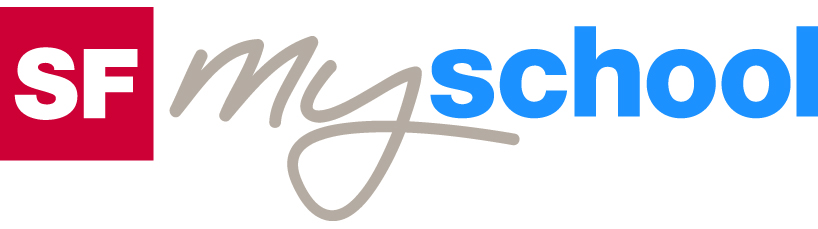 ArbeitsblattArbeitsblatt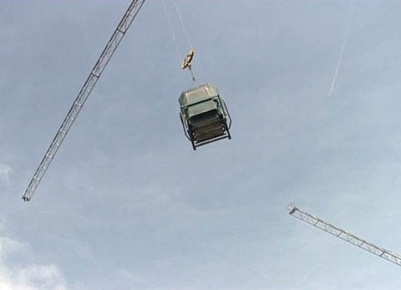 BetonBetonBetonBetonBetonBetonBauen und Wohnen (3)15:00 MinutenBauen und Wohnen (3)15:00 MinutenBauen und Wohnen (3)15:00 MinutenBauen und Wohnen (3)15:00 MinutenBauen und Wohnen (3)15:00 MinutenBauen und Wohnen (3)15:00 Minuten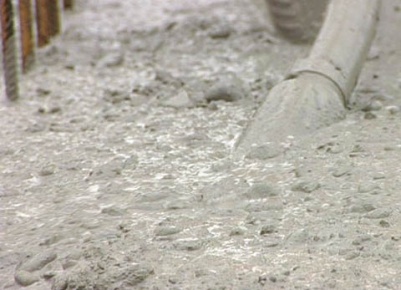 1. Wofür kann man Beton verwenden? 2. Welches antike Volk hat auch schon Beton eingesetzt? 3. Welches sind die drei wichtigen Grundstoffe von Beton? 4. Wieso testet die Eidgenössische Materialprüfungs- und Forschungsanstalt (Empa) neue Betonmischungen und Proben von allen Baustellen? 5. Das Empa-Team um Cathleen Hoffmann forscht zurzeit an einer Betonmischung für ein bestimmtes Bauwerk. Welches und warum? 6. Wann bekommt der Beton Risse und bricht auseinander? 7. Wofür brauchen die Bauarbeiter die sogenannten Schalungen? 8. Wie viel Kubikmeter Beton verbauen die Bauarbeiter auf der gezeigten Baustelle insgesamt? 9. Welche Nachteile bringt das Bauen mit Beton mit sich? 10. Was ist der grosse Vorteil beim Bauen mit Beton?11. Was würdest du für dich selber aus Beton bauen?1. Wofür kann man Beton verwenden? 2. Welches antike Volk hat auch schon Beton eingesetzt? 3. Welches sind die drei wichtigen Grundstoffe von Beton? 4. Wieso testet die Eidgenössische Materialprüfungs- und Forschungsanstalt (Empa) neue Betonmischungen und Proben von allen Baustellen? 5. Das Empa-Team um Cathleen Hoffmann forscht zurzeit an einer Betonmischung für ein bestimmtes Bauwerk. Welches und warum? 6. Wann bekommt der Beton Risse und bricht auseinander? 7. Wofür brauchen die Bauarbeiter die sogenannten Schalungen? 8. Wie viel Kubikmeter Beton verbauen die Bauarbeiter auf der gezeigten Baustelle insgesamt? 9. Welche Nachteile bringt das Bauen mit Beton mit sich? 10. Was ist der grosse Vorteil beim Bauen mit Beton?11. Was würdest du für dich selber aus Beton bauen?1. Wofür kann man Beton verwenden? 2. Welches antike Volk hat auch schon Beton eingesetzt? 3. Welches sind die drei wichtigen Grundstoffe von Beton? 4. Wieso testet die Eidgenössische Materialprüfungs- und Forschungsanstalt (Empa) neue Betonmischungen und Proben von allen Baustellen? 5. Das Empa-Team um Cathleen Hoffmann forscht zurzeit an einer Betonmischung für ein bestimmtes Bauwerk. Welches und warum? 6. Wann bekommt der Beton Risse und bricht auseinander? 7. Wofür brauchen die Bauarbeiter die sogenannten Schalungen? 8. Wie viel Kubikmeter Beton verbauen die Bauarbeiter auf der gezeigten Baustelle insgesamt? 9. Welche Nachteile bringt das Bauen mit Beton mit sich? 10. Was ist der grosse Vorteil beim Bauen mit Beton?11. Was würdest du für dich selber aus Beton bauen?1. Wofür kann man Beton verwenden? 2. Welches antike Volk hat auch schon Beton eingesetzt? 3. Welches sind die drei wichtigen Grundstoffe von Beton? 4. Wieso testet die Eidgenössische Materialprüfungs- und Forschungsanstalt (Empa) neue Betonmischungen und Proben von allen Baustellen? 5. Das Empa-Team um Cathleen Hoffmann forscht zurzeit an einer Betonmischung für ein bestimmtes Bauwerk. Welches und warum? 6. Wann bekommt der Beton Risse und bricht auseinander? 7. Wofür brauchen die Bauarbeiter die sogenannten Schalungen? 8. Wie viel Kubikmeter Beton verbauen die Bauarbeiter auf der gezeigten Baustelle insgesamt? 9. Welche Nachteile bringt das Bauen mit Beton mit sich? 10. Was ist der grosse Vorteil beim Bauen mit Beton?11. Was würdest du für dich selber aus Beton bauen?1. Wofür kann man Beton verwenden? 2. Welches antike Volk hat auch schon Beton eingesetzt? 3. Welches sind die drei wichtigen Grundstoffe von Beton? 4. Wieso testet die Eidgenössische Materialprüfungs- und Forschungsanstalt (Empa) neue Betonmischungen und Proben von allen Baustellen? 5. Das Empa-Team um Cathleen Hoffmann forscht zurzeit an einer Betonmischung für ein bestimmtes Bauwerk. Welches und warum? 6. Wann bekommt der Beton Risse und bricht auseinander? 7. Wofür brauchen die Bauarbeiter die sogenannten Schalungen? 8. Wie viel Kubikmeter Beton verbauen die Bauarbeiter auf der gezeigten Baustelle insgesamt? 9. Welche Nachteile bringt das Bauen mit Beton mit sich? 10. Was ist der grosse Vorteil beim Bauen mit Beton?11. Was würdest du für dich selber aus Beton bauen?1. Wofür kann man Beton verwenden? 2. Welches antike Volk hat auch schon Beton eingesetzt? 3. Welches sind die drei wichtigen Grundstoffe von Beton? 4. Wieso testet die Eidgenössische Materialprüfungs- und Forschungsanstalt (Empa) neue Betonmischungen und Proben von allen Baustellen? 5. Das Empa-Team um Cathleen Hoffmann forscht zurzeit an einer Betonmischung für ein bestimmtes Bauwerk. Welches und warum? 6. Wann bekommt der Beton Risse und bricht auseinander? 7. Wofür brauchen die Bauarbeiter die sogenannten Schalungen? 8. Wie viel Kubikmeter Beton verbauen die Bauarbeiter auf der gezeigten Baustelle insgesamt? 9. Welche Nachteile bringt das Bauen mit Beton mit sich? 10. Was ist der grosse Vorteil beim Bauen mit Beton?11. Was würdest du für dich selber aus Beton bauen?1. Wofür kann man Beton verwenden? 2. Welches antike Volk hat auch schon Beton eingesetzt? 3. Welches sind die drei wichtigen Grundstoffe von Beton? 4. Wieso testet die Eidgenössische Materialprüfungs- und Forschungsanstalt (Empa) neue Betonmischungen und Proben von allen Baustellen? 5. Das Empa-Team um Cathleen Hoffmann forscht zurzeit an einer Betonmischung für ein bestimmtes Bauwerk. Welches und warum? 6. Wann bekommt der Beton Risse und bricht auseinander? 7. Wofür brauchen die Bauarbeiter die sogenannten Schalungen? 8. Wie viel Kubikmeter Beton verbauen die Bauarbeiter auf der gezeigten Baustelle insgesamt? 9. Welche Nachteile bringt das Bauen mit Beton mit sich? 10. Was ist der grosse Vorteil beim Bauen mit Beton?11. Was würdest du für dich selber aus Beton bauen?1. Wofür kann man Beton verwenden? 2. Welches antike Volk hat auch schon Beton eingesetzt? 3. Welches sind die drei wichtigen Grundstoffe von Beton? 4. Wieso testet die Eidgenössische Materialprüfungs- und Forschungsanstalt (Empa) neue Betonmischungen und Proben von allen Baustellen? 5. Das Empa-Team um Cathleen Hoffmann forscht zurzeit an einer Betonmischung für ein bestimmtes Bauwerk. Welches und warum? 6. Wann bekommt der Beton Risse und bricht auseinander? 7. Wofür brauchen die Bauarbeiter die sogenannten Schalungen? 8. Wie viel Kubikmeter Beton verbauen die Bauarbeiter auf der gezeigten Baustelle insgesamt? 9. Welche Nachteile bringt das Bauen mit Beton mit sich? 10. Was ist der grosse Vorteil beim Bauen mit Beton?11. Was würdest du für dich selber aus Beton bauen?1. Wofür kann man Beton verwenden? 2. Welches antike Volk hat auch schon Beton eingesetzt? 3. Welches sind die drei wichtigen Grundstoffe von Beton? 4. Wieso testet die Eidgenössische Materialprüfungs- und Forschungsanstalt (Empa) neue Betonmischungen und Proben von allen Baustellen? 5. Das Empa-Team um Cathleen Hoffmann forscht zurzeit an einer Betonmischung für ein bestimmtes Bauwerk. Welches und warum? 6. Wann bekommt der Beton Risse und bricht auseinander? 7. Wofür brauchen die Bauarbeiter die sogenannten Schalungen? 8. Wie viel Kubikmeter Beton verbauen die Bauarbeiter auf der gezeigten Baustelle insgesamt? 9. Welche Nachteile bringt das Bauen mit Beton mit sich? 10. Was ist der grosse Vorteil beim Bauen mit Beton?11. Was würdest du für dich selber aus Beton bauen?1. Wofür kann man Beton verwenden? 2. Welches antike Volk hat auch schon Beton eingesetzt? 3. Welches sind die drei wichtigen Grundstoffe von Beton? 4. Wieso testet die Eidgenössische Materialprüfungs- und Forschungsanstalt (Empa) neue Betonmischungen und Proben von allen Baustellen? 5. Das Empa-Team um Cathleen Hoffmann forscht zurzeit an einer Betonmischung für ein bestimmtes Bauwerk. Welches und warum? 6. Wann bekommt der Beton Risse und bricht auseinander? 7. Wofür brauchen die Bauarbeiter die sogenannten Schalungen? 8. Wie viel Kubikmeter Beton verbauen die Bauarbeiter auf der gezeigten Baustelle insgesamt? 9. Welche Nachteile bringt das Bauen mit Beton mit sich? 10. Was ist der grosse Vorteil beim Bauen mit Beton?11. Was würdest du für dich selber aus Beton bauen?1. Wofür kann man Beton verwenden? 2. Welches antike Volk hat auch schon Beton eingesetzt? 3. Welches sind die drei wichtigen Grundstoffe von Beton? 4. Wieso testet die Eidgenössische Materialprüfungs- und Forschungsanstalt (Empa) neue Betonmischungen und Proben von allen Baustellen? 5. Das Empa-Team um Cathleen Hoffmann forscht zurzeit an einer Betonmischung für ein bestimmtes Bauwerk. Welches und warum? 6. Wann bekommt der Beton Risse und bricht auseinander? 7. Wofür brauchen die Bauarbeiter die sogenannten Schalungen? 8. Wie viel Kubikmeter Beton verbauen die Bauarbeiter auf der gezeigten Baustelle insgesamt? 9. Welche Nachteile bringt das Bauen mit Beton mit sich? 10. Was ist der grosse Vorteil beim Bauen mit Beton?11. Was würdest du für dich selber aus Beton bauen?1. Wofür kann man Beton verwenden? 2. Welches antike Volk hat auch schon Beton eingesetzt? 3. Welches sind die drei wichtigen Grundstoffe von Beton? 4. Wieso testet die Eidgenössische Materialprüfungs- und Forschungsanstalt (Empa) neue Betonmischungen und Proben von allen Baustellen? 5. Das Empa-Team um Cathleen Hoffmann forscht zurzeit an einer Betonmischung für ein bestimmtes Bauwerk. Welches und warum? 6. Wann bekommt der Beton Risse und bricht auseinander? 7. Wofür brauchen die Bauarbeiter die sogenannten Schalungen? 8. Wie viel Kubikmeter Beton verbauen die Bauarbeiter auf der gezeigten Baustelle insgesamt? 9. Welche Nachteile bringt das Bauen mit Beton mit sich? 10. Was ist der grosse Vorteil beim Bauen mit Beton?11. Was würdest du für dich selber aus Beton bauen?1. Wofür kann man Beton verwenden? 2. Welches antike Volk hat auch schon Beton eingesetzt? 3. Welches sind die drei wichtigen Grundstoffe von Beton? 4. Wieso testet die Eidgenössische Materialprüfungs- und Forschungsanstalt (Empa) neue Betonmischungen und Proben von allen Baustellen? 5. Das Empa-Team um Cathleen Hoffmann forscht zurzeit an einer Betonmischung für ein bestimmtes Bauwerk. Welches und warum? 6. Wann bekommt der Beton Risse und bricht auseinander? 7. Wofür brauchen die Bauarbeiter die sogenannten Schalungen? 8. Wie viel Kubikmeter Beton verbauen die Bauarbeiter auf der gezeigten Baustelle insgesamt? 9. Welche Nachteile bringt das Bauen mit Beton mit sich? 10. Was ist der grosse Vorteil beim Bauen mit Beton?11. Was würdest du für dich selber aus Beton bauen?1. Wofür kann man Beton verwenden? 2. Welches antike Volk hat auch schon Beton eingesetzt? 3. Welches sind die drei wichtigen Grundstoffe von Beton? 4. Wieso testet die Eidgenössische Materialprüfungs- und Forschungsanstalt (Empa) neue Betonmischungen und Proben von allen Baustellen? 5. Das Empa-Team um Cathleen Hoffmann forscht zurzeit an einer Betonmischung für ein bestimmtes Bauwerk. Welches und warum? 6. Wann bekommt der Beton Risse und bricht auseinander? 7. Wofür brauchen die Bauarbeiter die sogenannten Schalungen? 8. Wie viel Kubikmeter Beton verbauen die Bauarbeiter auf der gezeigten Baustelle insgesamt? 9. Welche Nachteile bringt das Bauen mit Beton mit sich? 10. Was ist der grosse Vorteil beim Bauen mit Beton?11. Was würdest du für dich selber aus Beton bauen?1. Wofür kann man Beton verwenden? 2. Welches antike Volk hat auch schon Beton eingesetzt? 3. Welches sind die drei wichtigen Grundstoffe von Beton? 4. Wieso testet die Eidgenössische Materialprüfungs- und Forschungsanstalt (Empa) neue Betonmischungen und Proben von allen Baustellen? 5. Das Empa-Team um Cathleen Hoffmann forscht zurzeit an einer Betonmischung für ein bestimmtes Bauwerk. Welches und warum? 6. Wann bekommt der Beton Risse und bricht auseinander? 7. Wofür brauchen die Bauarbeiter die sogenannten Schalungen? 8. Wie viel Kubikmeter Beton verbauen die Bauarbeiter auf der gezeigten Baustelle insgesamt? 9. Welche Nachteile bringt das Bauen mit Beton mit sich? 10. Was ist der grosse Vorteil beim Bauen mit Beton?11. Was würdest du für dich selber aus Beton bauen?1. Wofür kann man Beton verwenden? 2. Welches antike Volk hat auch schon Beton eingesetzt? 3. Welches sind die drei wichtigen Grundstoffe von Beton? 4. Wieso testet die Eidgenössische Materialprüfungs- und Forschungsanstalt (Empa) neue Betonmischungen und Proben von allen Baustellen? 5. Das Empa-Team um Cathleen Hoffmann forscht zurzeit an einer Betonmischung für ein bestimmtes Bauwerk. Welches und warum? 6. Wann bekommt der Beton Risse und bricht auseinander? 7. Wofür brauchen die Bauarbeiter die sogenannten Schalungen? 8. Wie viel Kubikmeter Beton verbauen die Bauarbeiter auf der gezeigten Baustelle insgesamt? 9. Welche Nachteile bringt das Bauen mit Beton mit sich? 10. Was ist der grosse Vorteil beim Bauen mit Beton?11. Was würdest du für dich selber aus Beton bauen?1. Wofür kann man Beton verwenden? 2. Welches antike Volk hat auch schon Beton eingesetzt? 3. Welches sind die drei wichtigen Grundstoffe von Beton? 4. Wieso testet die Eidgenössische Materialprüfungs- und Forschungsanstalt (Empa) neue Betonmischungen und Proben von allen Baustellen? 5. Das Empa-Team um Cathleen Hoffmann forscht zurzeit an einer Betonmischung für ein bestimmtes Bauwerk. Welches und warum? 6. Wann bekommt der Beton Risse und bricht auseinander? 7. Wofür brauchen die Bauarbeiter die sogenannten Schalungen? 8. Wie viel Kubikmeter Beton verbauen die Bauarbeiter auf der gezeigten Baustelle insgesamt? 9. Welche Nachteile bringt das Bauen mit Beton mit sich? 10. Was ist der grosse Vorteil beim Bauen mit Beton?11. Was würdest du für dich selber aus Beton bauen?1. Wofür kann man Beton verwenden? 2. Welches antike Volk hat auch schon Beton eingesetzt? 3. Welches sind die drei wichtigen Grundstoffe von Beton? 4. Wieso testet die Eidgenössische Materialprüfungs- und Forschungsanstalt (Empa) neue Betonmischungen und Proben von allen Baustellen? 5. Das Empa-Team um Cathleen Hoffmann forscht zurzeit an einer Betonmischung für ein bestimmtes Bauwerk. Welches und warum? 6. Wann bekommt der Beton Risse und bricht auseinander? 7. Wofür brauchen die Bauarbeiter die sogenannten Schalungen? 8. Wie viel Kubikmeter Beton verbauen die Bauarbeiter auf der gezeigten Baustelle insgesamt? 9. Welche Nachteile bringt das Bauen mit Beton mit sich? 10. Was ist der grosse Vorteil beim Bauen mit Beton?11. Was würdest du für dich selber aus Beton bauen?1. Wofür kann man Beton verwenden? 2. Welches antike Volk hat auch schon Beton eingesetzt? 3. Welches sind die drei wichtigen Grundstoffe von Beton? 4. Wieso testet die Eidgenössische Materialprüfungs- und Forschungsanstalt (Empa) neue Betonmischungen und Proben von allen Baustellen? 5. Das Empa-Team um Cathleen Hoffmann forscht zurzeit an einer Betonmischung für ein bestimmtes Bauwerk. Welches und warum? 6. Wann bekommt der Beton Risse und bricht auseinander? 7. Wofür brauchen die Bauarbeiter die sogenannten Schalungen? 8. Wie viel Kubikmeter Beton verbauen die Bauarbeiter auf der gezeigten Baustelle insgesamt? 9. Welche Nachteile bringt das Bauen mit Beton mit sich? 10. Was ist der grosse Vorteil beim Bauen mit Beton?11. Was würdest du für dich selber aus Beton bauen?1. Wofür kann man Beton verwenden? 2. Welches antike Volk hat auch schon Beton eingesetzt? 3. Welches sind die drei wichtigen Grundstoffe von Beton? 4. Wieso testet die Eidgenössische Materialprüfungs- und Forschungsanstalt (Empa) neue Betonmischungen und Proben von allen Baustellen? 5. Das Empa-Team um Cathleen Hoffmann forscht zurzeit an einer Betonmischung für ein bestimmtes Bauwerk. Welches und warum? 6. Wann bekommt der Beton Risse und bricht auseinander? 7. Wofür brauchen die Bauarbeiter die sogenannten Schalungen? 8. Wie viel Kubikmeter Beton verbauen die Bauarbeiter auf der gezeigten Baustelle insgesamt? 9. Welche Nachteile bringt das Bauen mit Beton mit sich? 10. Was ist der grosse Vorteil beim Bauen mit Beton?11. Was würdest du für dich selber aus Beton bauen?1. Wofür kann man Beton verwenden? 2. Welches antike Volk hat auch schon Beton eingesetzt? 3. Welches sind die drei wichtigen Grundstoffe von Beton? 4. Wieso testet die Eidgenössische Materialprüfungs- und Forschungsanstalt (Empa) neue Betonmischungen und Proben von allen Baustellen? 5. Das Empa-Team um Cathleen Hoffmann forscht zurzeit an einer Betonmischung für ein bestimmtes Bauwerk. Welches und warum? 6. Wann bekommt der Beton Risse und bricht auseinander? 7. Wofür brauchen die Bauarbeiter die sogenannten Schalungen? 8. Wie viel Kubikmeter Beton verbauen die Bauarbeiter auf der gezeigten Baustelle insgesamt? 9. Welche Nachteile bringt das Bauen mit Beton mit sich? 10. Was ist der grosse Vorteil beim Bauen mit Beton?11. Was würdest du für dich selber aus Beton bauen?1. Wofür kann man Beton verwenden? 2. Welches antike Volk hat auch schon Beton eingesetzt? 3. Welches sind die drei wichtigen Grundstoffe von Beton? 4. Wieso testet die Eidgenössische Materialprüfungs- und Forschungsanstalt (Empa) neue Betonmischungen und Proben von allen Baustellen? 5. Das Empa-Team um Cathleen Hoffmann forscht zurzeit an einer Betonmischung für ein bestimmtes Bauwerk. Welches und warum? 6. Wann bekommt der Beton Risse und bricht auseinander? 7. Wofür brauchen die Bauarbeiter die sogenannten Schalungen? 8. Wie viel Kubikmeter Beton verbauen die Bauarbeiter auf der gezeigten Baustelle insgesamt? 9. Welche Nachteile bringt das Bauen mit Beton mit sich? 10. Was ist der grosse Vorteil beim Bauen mit Beton?11. Was würdest du für dich selber aus Beton bauen?1. Wofür kann man Beton verwenden? 2. Welches antike Volk hat auch schon Beton eingesetzt? 3. Welches sind die drei wichtigen Grundstoffe von Beton? 4. Wieso testet die Eidgenössische Materialprüfungs- und Forschungsanstalt (Empa) neue Betonmischungen und Proben von allen Baustellen? 5. Das Empa-Team um Cathleen Hoffmann forscht zurzeit an einer Betonmischung für ein bestimmtes Bauwerk. Welches und warum? 6. Wann bekommt der Beton Risse und bricht auseinander? 7. Wofür brauchen die Bauarbeiter die sogenannten Schalungen? 8. Wie viel Kubikmeter Beton verbauen die Bauarbeiter auf der gezeigten Baustelle insgesamt? 9. Welche Nachteile bringt das Bauen mit Beton mit sich? 10. Was ist der grosse Vorteil beim Bauen mit Beton?11. Was würdest du für dich selber aus Beton bauen?1. Wofür kann man Beton verwenden? 2. Welches antike Volk hat auch schon Beton eingesetzt? 3. Welches sind die drei wichtigen Grundstoffe von Beton? 4. Wieso testet die Eidgenössische Materialprüfungs- und Forschungsanstalt (Empa) neue Betonmischungen und Proben von allen Baustellen? 5. Das Empa-Team um Cathleen Hoffmann forscht zurzeit an einer Betonmischung für ein bestimmtes Bauwerk. Welches und warum? 6. Wann bekommt der Beton Risse und bricht auseinander? 7. Wofür brauchen die Bauarbeiter die sogenannten Schalungen? 8. Wie viel Kubikmeter Beton verbauen die Bauarbeiter auf der gezeigten Baustelle insgesamt? 9. Welche Nachteile bringt das Bauen mit Beton mit sich? 10. Was ist der grosse Vorteil beim Bauen mit Beton?11. Was würdest du für dich selber aus Beton bauen?1. Wofür kann man Beton verwenden? 2. Welches antike Volk hat auch schon Beton eingesetzt? 3. Welches sind die drei wichtigen Grundstoffe von Beton? 4. Wieso testet die Eidgenössische Materialprüfungs- und Forschungsanstalt (Empa) neue Betonmischungen und Proben von allen Baustellen? 5. Das Empa-Team um Cathleen Hoffmann forscht zurzeit an einer Betonmischung für ein bestimmtes Bauwerk. Welches und warum? 6. Wann bekommt der Beton Risse und bricht auseinander? 7. Wofür brauchen die Bauarbeiter die sogenannten Schalungen? 8. Wie viel Kubikmeter Beton verbauen die Bauarbeiter auf der gezeigten Baustelle insgesamt? 9. Welche Nachteile bringt das Bauen mit Beton mit sich? 10. Was ist der grosse Vorteil beim Bauen mit Beton?11. Was würdest du für dich selber aus Beton bauen?1. Wofür kann man Beton verwenden? 2. Welches antike Volk hat auch schon Beton eingesetzt? 3. Welches sind die drei wichtigen Grundstoffe von Beton? 4. Wieso testet die Eidgenössische Materialprüfungs- und Forschungsanstalt (Empa) neue Betonmischungen und Proben von allen Baustellen? 5. Das Empa-Team um Cathleen Hoffmann forscht zurzeit an einer Betonmischung für ein bestimmtes Bauwerk. Welches und warum? 6. Wann bekommt der Beton Risse und bricht auseinander? 7. Wofür brauchen die Bauarbeiter die sogenannten Schalungen? 8. Wie viel Kubikmeter Beton verbauen die Bauarbeiter auf der gezeigten Baustelle insgesamt? 9. Welche Nachteile bringt das Bauen mit Beton mit sich? 10. Was ist der grosse Vorteil beim Bauen mit Beton?11. Was würdest du für dich selber aus Beton bauen?1. Wofür kann man Beton verwenden? 2. Welches antike Volk hat auch schon Beton eingesetzt? 3. Welches sind die drei wichtigen Grundstoffe von Beton? 4. Wieso testet die Eidgenössische Materialprüfungs- und Forschungsanstalt (Empa) neue Betonmischungen und Proben von allen Baustellen? 5. Das Empa-Team um Cathleen Hoffmann forscht zurzeit an einer Betonmischung für ein bestimmtes Bauwerk. Welches und warum? 6. Wann bekommt der Beton Risse und bricht auseinander? 7. Wofür brauchen die Bauarbeiter die sogenannten Schalungen? 8. Wie viel Kubikmeter Beton verbauen die Bauarbeiter auf der gezeigten Baustelle insgesamt? 9. Welche Nachteile bringt das Bauen mit Beton mit sich? 10. Was ist der grosse Vorteil beim Bauen mit Beton?11. Was würdest du für dich selber aus Beton bauen?1. Wofür kann man Beton verwenden? 2. Welches antike Volk hat auch schon Beton eingesetzt? 3. Welches sind die drei wichtigen Grundstoffe von Beton? 4. Wieso testet die Eidgenössische Materialprüfungs- und Forschungsanstalt (Empa) neue Betonmischungen und Proben von allen Baustellen? 5. Das Empa-Team um Cathleen Hoffmann forscht zurzeit an einer Betonmischung für ein bestimmtes Bauwerk. Welches und warum? 6. Wann bekommt der Beton Risse und bricht auseinander? 7. Wofür brauchen die Bauarbeiter die sogenannten Schalungen? 8. Wie viel Kubikmeter Beton verbauen die Bauarbeiter auf der gezeigten Baustelle insgesamt? 9. Welche Nachteile bringt das Bauen mit Beton mit sich? 10. Was ist der grosse Vorteil beim Bauen mit Beton?11. Was würdest du für dich selber aus Beton bauen?1. Wofür kann man Beton verwenden? 2. Welches antike Volk hat auch schon Beton eingesetzt? 3. Welches sind die drei wichtigen Grundstoffe von Beton? 4. Wieso testet die Eidgenössische Materialprüfungs- und Forschungsanstalt (Empa) neue Betonmischungen und Proben von allen Baustellen? 5. Das Empa-Team um Cathleen Hoffmann forscht zurzeit an einer Betonmischung für ein bestimmtes Bauwerk. Welches und warum? 6. Wann bekommt der Beton Risse und bricht auseinander? 7. Wofür brauchen die Bauarbeiter die sogenannten Schalungen? 8. Wie viel Kubikmeter Beton verbauen die Bauarbeiter auf der gezeigten Baustelle insgesamt? 9. Welche Nachteile bringt das Bauen mit Beton mit sich? 10. Was ist der grosse Vorteil beim Bauen mit Beton?11. Was würdest du für dich selber aus Beton bauen?1. Wofür kann man Beton verwenden? 2. Welches antike Volk hat auch schon Beton eingesetzt? 3. Welches sind die drei wichtigen Grundstoffe von Beton? 4. Wieso testet die Eidgenössische Materialprüfungs- und Forschungsanstalt (Empa) neue Betonmischungen und Proben von allen Baustellen? 5. Das Empa-Team um Cathleen Hoffmann forscht zurzeit an einer Betonmischung für ein bestimmtes Bauwerk. Welches und warum? 6. Wann bekommt der Beton Risse und bricht auseinander? 7. Wofür brauchen die Bauarbeiter die sogenannten Schalungen? 8. Wie viel Kubikmeter Beton verbauen die Bauarbeiter auf der gezeigten Baustelle insgesamt? 9. Welche Nachteile bringt das Bauen mit Beton mit sich? 10. Was ist der grosse Vorteil beim Bauen mit Beton?11. Was würdest du für dich selber aus Beton bauen?1. Wofür kann man Beton verwenden? 2. Welches antike Volk hat auch schon Beton eingesetzt? 3. Welches sind die drei wichtigen Grundstoffe von Beton? 4. Wieso testet die Eidgenössische Materialprüfungs- und Forschungsanstalt (Empa) neue Betonmischungen und Proben von allen Baustellen? 5. Das Empa-Team um Cathleen Hoffmann forscht zurzeit an einer Betonmischung für ein bestimmtes Bauwerk. Welches und warum? 6. Wann bekommt der Beton Risse und bricht auseinander? 7. Wofür brauchen die Bauarbeiter die sogenannten Schalungen? 8. Wie viel Kubikmeter Beton verbauen die Bauarbeiter auf der gezeigten Baustelle insgesamt? 9. Welche Nachteile bringt das Bauen mit Beton mit sich? 10. Was ist der grosse Vorteil beim Bauen mit Beton?11. Was würdest du für dich selber aus Beton bauen?1. Wofür kann man Beton verwenden? 2. Welches antike Volk hat auch schon Beton eingesetzt? 3. Welches sind die drei wichtigen Grundstoffe von Beton? 4. Wieso testet die Eidgenössische Materialprüfungs- und Forschungsanstalt (Empa) neue Betonmischungen und Proben von allen Baustellen? 5. Das Empa-Team um Cathleen Hoffmann forscht zurzeit an einer Betonmischung für ein bestimmtes Bauwerk. Welches und warum? 6. Wann bekommt der Beton Risse und bricht auseinander? 7. Wofür brauchen die Bauarbeiter die sogenannten Schalungen? 8. Wie viel Kubikmeter Beton verbauen die Bauarbeiter auf der gezeigten Baustelle insgesamt? 9. Welche Nachteile bringt das Bauen mit Beton mit sich? 10. Was ist der grosse Vorteil beim Bauen mit Beton?11. Was würdest du für dich selber aus Beton bauen?1. Wofür kann man Beton verwenden? 2. Welches antike Volk hat auch schon Beton eingesetzt? 3. Welches sind die drei wichtigen Grundstoffe von Beton? 4. Wieso testet die Eidgenössische Materialprüfungs- und Forschungsanstalt (Empa) neue Betonmischungen und Proben von allen Baustellen? 5. Das Empa-Team um Cathleen Hoffmann forscht zurzeit an einer Betonmischung für ein bestimmtes Bauwerk. Welches und warum? 6. Wann bekommt der Beton Risse und bricht auseinander? 7. Wofür brauchen die Bauarbeiter die sogenannten Schalungen? 8. Wie viel Kubikmeter Beton verbauen die Bauarbeiter auf der gezeigten Baustelle insgesamt? 9. Welche Nachteile bringt das Bauen mit Beton mit sich? 10. Was ist der grosse Vorteil beim Bauen mit Beton?11. Was würdest du für dich selber aus Beton bauen?1. Wofür kann man Beton verwenden? 2. Welches antike Volk hat auch schon Beton eingesetzt? 3. Welches sind die drei wichtigen Grundstoffe von Beton? 4. Wieso testet die Eidgenössische Materialprüfungs- und Forschungsanstalt (Empa) neue Betonmischungen und Proben von allen Baustellen? 5. Das Empa-Team um Cathleen Hoffmann forscht zurzeit an einer Betonmischung für ein bestimmtes Bauwerk. Welches und warum? 6. Wann bekommt der Beton Risse und bricht auseinander? 7. Wofür brauchen die Bauarbeiter die sogenannten Schalungen? 8. Wie viel Kubikmeter Beton verbauen die Bauarbeiter auf der gezeigten Baustelle insgesamt? 9. Welche Nachteile bringt das Bauen mit Beton mit sich? 10. Was ist der grosse Vorteil beim Bauen mit Beton?11. Was würdest du für dich selber aus Beton bauen?1. Wofür kann man Beton verwenden? 2. Welches antike Volk hat auch schon Beton eingesetzt? 3. Welches sind die drei wichtigen Grundstoffe von Beton? 4. Wieso testet die Eidgenössische Materialprüfungs- und Forschungsanstalt (Empa) neue Betonmischungen und Proben von allen Baustellen? 5. Das Empa-Team um Cathleen Hoffmann forscht zurzeit an einer Betonmischung für ein bestimmtes Bauwerk. Welches und warum? 6. Wann bekommt der Beton Risse und bricht auseinander? 7. Wofür brauchen die Bauarbeiter die sogenannten Schalungen? 8. Wie viel Kubikmeter Beton verbauen die Bauarbeiter auf der gezeigten Baustelle insgesamt? 9. Welche Nachteile bringt das Bauen mit Beton mit sich? 10. Was ist der grosse Vorteil beim Bauen mit Beton?11. Was würdest du für dich selber aus Beton bauen?1. Wofür kann man Beton verwenden? 2. Welches antike Volk hat auch schon Beton eingesetzt? 3. Welches sind die drei wichtigen Grundstoffe von Beton? 4. Wieso testet die Eidgenössische Materialprüfungs- und Forschungsanstalt (Empa) neue Betonmischungen und Proben von allen Baustellen? 5. Das Empa-Team um Cathleen Hoffmann forscht zurzeit an einer Betonmischung für ein bestimmtes Bauwerk. Welches und warum? 6. Wann bekommt der Beton Risse und bricht auseinander? 7. Wofür brauchen die Bauarbeiter die sogenannten Schalungen? 8. Wie viel Kubikmeter Beton verbauen die Bauarbeiter auf der gezeigten Baustelle insgesamt? 9. Welche Nachteile bringt das Bauen mit Beton mit sich? 10. Was ist der grosse Vorteil beim Bauen mit Beton?11. Was würdest du für dich selber aus Beton bauen?1. Wofür kann man Beton verwenden? 2. Welches antike Volk hat auch schon Beton eingesetzt? 3. Welches sind die drei wichtigen Grundstoffe von Beton? 4. Wieso testet die Eidgenössische Materialprüfungs- und Forschungsanstalt (Empa) neue Betonmischungen und Proben von allen Baustellen? 5. Das Empa-Team um Cathleen Hoffmann forscht zurzeit an einer Betonmischung für ein bestimmtes Bauwerk. Welches und warum? 6. Wann bekommt der Beton Risse und bricht auseinander? 7. Wofür brauchen die Bauarbeiter die sogenannten Schalungen? 8. Wie viel Kubikmeter Beton verbauen die Bauarbeiter auf der gezeigten Baustelle insgesamt? 9. Welche Nachteile bringt das Bauen mit Beton mit sich? 10. Was ist der grosse Vorteil beim Bauen mit Beton?11. Was würdest du für dich selber aus Beton bauen?1. Wofür kann man Beton verwenden? 2. Welches antike Volk hat auch schon Beton eingesetzt? 3. Welches sind die drei wichtigen Grundstoffe von Beton? 4. Wieso testet die Eidgenössische Materialprüfungs- und Forschungsanstalt (Empa) neue Betonmischungen und Proben von allen Baustellen? 5. Das Empa-Team um Cathleen Hoffmann forscht zurzeit an einer Betonmischung für ein bestimmtes Bauwerk. Welches und warum? 6. Wann bekommt der Beton Risse und bricht auseinander? 7. Wofür brauchen die Bauarbeiter die sogenannten Schalungen? 8. Wie viel Kubikmeter Beton verbauen die Bauarbeiter auf der gezeigten Baustelle insgesamt? 9. Welche Nachteile bringt das Bauen mit Beton mit sich? 10. Was ist der grosse Vorteil beim Bauen mit Beton?11. Was würdest du für dich selber aus Beton bauen?1. Wofür kann man Beton verwenden? 2. Welches antike Volk hat auch schon Beton eingesetzt? 3. Welches sind die drei wichtigen Grundstoffe von Beton? 4. Wieso testet die Eidgenössische Materialprüfungs- und Forschungsanstalt (Empa) neue Betonmischungen und Proben von allen Baustellen? 5. Das Empa-Team um Cathleen Hoffmann forscht zurzeit an einer Betonmischung für ein bestimmtes Bauwerk. Welches und warum? 6. Wann bekommt der Beton Risse und bricht auseinander? 7. Wofür brauchen die Bauarbeiter die sogenannten Schalungen? 8. Wie viel Kubikmeter Beton verbauen die Bauarbeiter auf der gezeigten Baustelle insgesamt? 9. Welche Nachteile bringt das Bauen mit Beton mit sich? 10. Was ist der grosse Vorteil beim Bauen mit Beton?11. Was würdest du für dich selber aus Beton bauen?1. Wofür kann man Beton verwenden? 2. Welches antike Volk hat auch schon Beton eingesetzt? 3. Welches sind die drei wichtigen Grundstoffe von Beton? 4. Wieso testet die Eidgenössische Materialprüfungs- und Forschungsanstalt (Empa) neue Betonmischungen und Proben von allen Baustellen? 5. Das Empa-Team um Cathleen Hoffmann forscht zurzeit an einer Betonmischung für ein bestimmtes Bauwerk. Welches und warum? 6. Wann bekommt der Beton Risse und bricht auseinander? 7. Wofür brauchen die Bauarbeiter die sogenannten Schalungen? 8. Wie viel Kubikmeter Beton verbauen die Bauarbeiter auf der gezeigten Baustelle insgesamt? 9. Welche Nachteile bringt das Bauen mit Beton mit sich? 10. Was ist der grosse Vorteil beim Bauen mit Beton?11. Was würdest du für dich selber aus Beton bauen?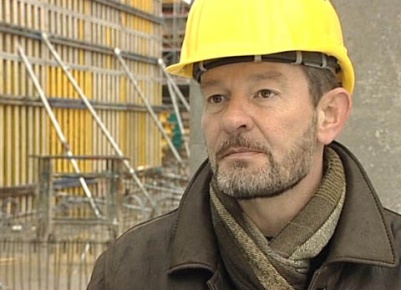 1. Wofür kann man Beton verwenden? 2. Welches antike Volk hat auch schon Beton eingesetzt? 3. Welches sind die drei wichtigen Grundstoffe von Beton? 4. Wieso testet die Eidgenössische Materialprüfungs- und Forschungsanstalt (Empa) neue Betonmischungen und Proben von allen Baustellen? 5. Das Empa-Team um Cathleen Hoffmann forscht zurzeit an einer Betonmischung für ein bestimmtes Bauwerk. Welches und warum? 6. Wann bekommt der Beton Risse und bricht auseinander? 7. Wofür brauchen die Bauarbeiter die sogenannten Schalungen? 8. Wie viel Kubikmeter Beton verbauen die Bauarbeiter auf der gezeigten Baustelle insgesamt? 9. Welche Nachteile bringt das Bauen mit Beton mit sich? 10. Was ist der grosse Vorteil beim Bauen mit Beton?11. Was würdest du für dich selber aus Beton bauen?1. Wofür kann man Beton verwenden? 2. Welches antike Volk hat auch schon Beton eingesetzt? 3. Welches sind die drei wichtigen Grundstoffe von Beton? 4. Wieso testet die Eidgenössische Materialprüfungs- und Forschungsanstalt (Empa) neue Betonmischungen und Proben von allen Baustellen? 5. Das Empa-Team um Cathleen Hoffmann forscht zurzeit an einer Betonmischung für ein bestimmtes Bauwerk. Welches und warum? 6. Wann bekommt der Beton Risse und bricht auseinander? 7. Wofür brauchen die Bauarbeiter die sogenannten Schalungen? 8. Wie viel Kubikmeter Beton verbauen die Bauarbeiter auf der gezeigten Baustelle insgesamt? 9. Welche Nachteile bringt das Bauen mit Beton mit sich? 10. Was ist der grosse Vorteil beim Bauen mit Beton?11. Was würdest du für dich selber aus Beton bauen?1. Wofür kann man Beton verwenden? 2. Welches antike Volk hat auch schon Beton eingesetzt? 3. Welches sind die drei wichtigen Grundstoffe von Beton? 4. Wieso testet die Eidgenössische Materialprüfungs- und Forschungsanstalt (Empa) neue Betonmischungen und Proben von allen Baustellen? 5. Das Empa-Team um Cathleen Hoffmann forscht zurzeit an einer Betonmischung für ein bestimmtes Bauwerk. Welches und warum? 6. Wann bekommt der Beton Risse und bricht auseinander? 7. Wofür brauchen die Bauarbeiter die sogenannten Schalungen? 8. Wie viel Kubikmeter Beton verbauen die Bauarbeiter auf der gezeigten Baustelle insgesamt? 9. Welche Nachteile bringt das Bauen mit Beton mit sich? 10. Was ist der grosse Vorteil beim Bauen mit Beton?11. Was würdest du für dich selber aus Beton bauen?1. Wofür kann man Beton verwenden? 2. Welches antike Volk hat auch schon Beton eingesetzt? 3. Welches sind die drei wichtigen Grundstoffe von Beton? 4. Wieso testet die Eidgenössische Materialprüfungs- und Forschungsanstalt (Empa) neue Betonmischungen und Proben von allen Baustellen? 5. Das Empa-Team um Cathleen Hoffmann forscht zurzeit an einer Betonmischung für ein bestimmtes Bauwerk. Welches und warum? 6. Wann bekommt der Beton Risse und bricht auseinander? 7. Wofür brauchen die Bauarbeiter die sogenannten Schalungen? 8. Wie viel Kubikmeter Beton verbauen die Bauarbeiter auf der gezeigten Baustelle insgesamt? 9. Welche Nachteile bringt das Bauen mit Beton mit sich? 10. Was ist der grosse Vorteil beim Bauen mit Beton?11. Was würdest du für dich selber aus Beton bauen?1. Wofür kann man Beton verwenden? 2. Welches antike Volk hat auch schon Beton eingesetzt? 3. Welches sind die drei wichtigen Grundstoffe von Beton? 4. Wieso testet die Eidgenössische Materialprüfungs- und Forschungsanstalt (Empa) neue Betonmischungen und Proben von allen Baustellen? 5. Das Empa-Team um Cathleen Hoffmann forscht zurzeit an einer Betonmischung für ein bestimmtes Bauwerk. Welches und warum? 6. Wann bekommt der Beton Risse und bricht auseinander? 7. Wofür brauchen die Bauarbeiter die sogenannten Schalungen? 8. Wie viel Kubikmeter Beton verbauen die Bauarbeiter auf der gezeigten Baustelle insgesamt? 9. Welche Nachteile bringt das Bauen mit Beton mit sich? 10. Was ist der grosse Vorteil beim Bauen mit Beton?11. Was würdest du für dich selber aus Beton bauen?1. Wofür kann man Beton verwenden? 2. Welches antike Volk hat auch schon Beton eingesetzt? 3. Welches sind die drei wichtigen Grundstoffe von Beton? 4. Wieso testet die Eidgenössische Materialprüfungs- und Forschungsanstalt (Empa) neue Betonmischungen und Proben von allen Baustellen? 5. Das Empa-Team um Cathleen Hoffmann forscht zurzeit an einer Betonmischung für ein bestimmtes Bauwerk. Welches und warum? 6. Wann bekommt der Beton Risse und bricht auseinander? 7. Wofür brauchen die Bauarbeiter die sogenannten Schalungen? 8. Wie viel Kubikmeter Beton verbauen die Bauarbeiter auf der gezeigten Baustelle insgesamt? 9. Welche Nachteile bringt das Bauen mit Beton mit sich? 10. Was ist der grosse Vorteil beim Bauen mit Beton?11. Was würdest du für dich selber aus Beton bauen?1. Wofür kann man Beton verwenden? 2. Welches antike Volk hat auch schon Beton eingesetzt? 3. Welches sind die drei wichtigen Grundstoffe von Beton? 4. Wieso testet die Eidgenössische Materialprüfungs- und Forschungsanstalt (Empa) neue Betonmischungen und Proben von allen Baustellen? 5. Das Empa-Team um Cathleen Hoffmann forscht zurzeit an einer Betonmischung für ein bestimmtes Bauwerk. Welches und warum? 6. Wann bekommt der Beton Risse und bricht auseinander? 7. Wofür brauchen die Bauarbeiter die sogenannten Schalungen? 8. Wie viel Kubikmeter Beton verbauen die Bauarbeiter auf der gezeigten Baustelle insgesamt? 9. Welche Nachteile bringt das Bauen mit Beton mit sich? 10. Was ist der grosse Vorteil beim Bauen mit Beton?11. Was würdest du für dich selber aus Beton bauen?1. Wofür kann man Beton verwenden? 2. Welches antike Volk hat auch schon Beton eingesetzt? 3. Welches sind die drei wichtigen Grundstoffe von Beton? 4. Wieso testet die Eidgenössische Materialprüfungs- und Forschungsanstalt (Empa) neue Betonmischungen und Proben von allen Baustellen? 5. Das Empa-Team um Cathleen Hoffmann forscht zurzeit an einer Betonmischung für ein bestimmtes Bauwerk. Welches und warum? 6. Wann bekommt der Beton Risse und bricht auseinander? 7. Wofür brauchen die Bauarbeiter die sogenannten Schalungen? 8. Wie viel Kubikmeter Beton verbauen die Bauarbeiter auf der gezeigten Baustelle insgesamt? 9. Welche Nachteile bringt das Bauen mit Beton mit sich? 10. Was ist der grosse Vorteil beim Bauen mit Beton?11. Was würdest du für dich selber aus Beton bauen?1. Wofür kann man Beton verwenden? 2. Welches antike Volk hat auch schon Beton eingesetzt? 3. Welches sind die drei wichtigen Grundstoffe von Beton? 4. Wieso testet die Eidgenössische Materialprüfungs- und Forschungsanstalt (Empa) neue Betonmischungen und Proben von allen Baustellen? 5. Das Empa-Team um Cathleen Hoffmann forscht zurzeit an einer Betonmischung für ein bestimmtes Bauwerk. Welches und warum? 6. Wann bekommt der Beton Risse und bricht auseinander? 7. Wofür brauchen die Bauarbeiter die sogenannten Schalungen? 8. Wie viel Kubikmeter Beton verbauen die Bauarbeiter auf der gezeigten Baustelle insgesamt? 9. Welche Nachteile bringt das Bauen mit Beton mit sich? 10. Was ist der grosse Vorteil beim Bauen mit Beton?11. Was würdest du für dich selber aus Beton bauen?1. Wofür kann man Beton verwenden? 2. Welches antike Volk hat auch schon Beton eingesetzt? 3. Welches sind die drei wichtigen Grundstoffe von Beton? 4. Wieso testet die Eidgenössische Materialprüfungs- und Forschungsanstalt (Empa) neue Betonmischungen und Proben von allen Baustellen? 5. Das Empa-Team um Cathleen Hoffmann forscht zurzeit an einer Betonmischung für ein bestimmtes Bauwerk. Welches und warum? 6. Wann bekommt der Beton Risse und bricht auseinander? 7. Wofür brauchen die Bauarbeiter die sogenannten Schalungen? 8. Wie viel Kubikmeter Beton verbauen die Bauarbeiter auf der gezeigten Baustelle insgesamt? 9. Welche Nachteile bringt das Bauen mit Beton mit sich? 10. Was ist der grosse Vorteil beim Bauen mit Beton?11. Was würdest du für dich selber aus Beton bauen?1. Wofür kann man Beton verwenden? 2. Welches antike Volk hat auch schon Beton eingesetzt? 3. Welches sind die drei wichtigen Grundstoffe von Beton? 4. Wieso testet die Eidgenössische Materialprüfungs- und Forschungsanstalt (Empa) neue Betonmischungen und Proben von allen Baustellen? 5. Das Empa-Team um Cathleen Hoffmann forscht zurzeit an einer Betonmischung für ein bestimmtes Bauwerk. Welches und warum? 6. Wann bekommt der Beton Risse und bricht auseinander? 7. Wofür brauchen die Bauarbeiter die sogenannten Schalungen? 8. Wie viel Kubikmeter Beton verbauen die Bauarbeiter auf der gezeigten Baustelle insgesamt? 9. Welche Nachteile bringt das Bauen mit Beton mit sich? 10. Was ist der grosse Vorteil beim Bauen mit Beton?11. Was würdest du für dich selber aus Beton bauen?1. Wofür kann man Beton verwenden? 2. Welches antike Volk hat auch schon Beton eingesetzt? 3. Welches sind die drei wichtigen Grundstoffe von Beton? 4. Wieso testet die Eidgenössische Materialprüfungs- und Forschungsanstalt (Empa) neue Betonmischungen und Proben von allen Baustellen? 5. Das Empa-Team um Cathleen Hoffmann forscht zurzeit an einer Betonmischung für ein bestimmtes Bauwerk. Welches und warum? 6. Wann bekommt der Beton Risse und bricht auseinander? 7. Wofür brauchen die Bauarbeiter die sogenannten Schalungen? 8. Wie viel Kubikmeter Beton verbauen die Bauarbeiter auf der gezeigten Baustelle insgesamt? 9. Welche Nachteile bringt das Bauen mit Beton mit sich? 10. Was ist der grosse Vorteil beim Bauen mit Beton?11. Was würdest du für dich selber aus Beton bauen?1. Wofür kann man Beton verwenden? 2. Welches antike Volk hat auch schon Beton eingesetzt? 3. Welches sind die drei wichtigen Grundstoffe von Beton? 4. Wieso testet die Eidgenössische Materialprüfungs- und Forschungsanstalt (Empa) neue Betonmischungen und Proben von allen Baustellen? 5. Das Empa-Team um Cathleen Hoffmann forscht zurzeit an einer Betonmischung für ein bestimmtes Bauwerk. Welches und warum? 6. Wann bekommt der Beton Risse und bricht auseinander? 7. Wofür brauchen die Bauarbeiter die sogenannten Schalungen? 8. Wie viel Kubikmeter Beton verbauen die Bauarbeiter auf der gezeigten Baustelle insgesamt? 9. Welche Nachteile bringt das Bauen mit Beton mit sich? 10. Was ist der grosse Vorteil beim Bauen mit Beton?11. Was würdest du für dich selber aus Beton bauen?1. Wofür kann man Beton verwenden? 2. Welches antike Volk hat auch schon Beton eingesetzt? 3. Welches sind die drei wichtigen Grundstoffe von Beton? 4. Wieso testet die Eidgenössische Materialprüfungs- und Forschungsanstalt (Empa) neue Betonmischungen und Proben von allen Baustellen? 5. Das Empa-Team um Cathleen Hoffmann forscht zurzeit an einer Betonmischung für ein bestimmtes Bauwerk. Welches und warum? 6. Wann bekommt der Beton Risse und bricht auseinander? 7. Wofür brauchen die Bauarbeiter die sogenannten Schalungen? 8. Wie viel Kubikmeter Beton verbauen die Bauarbeiter auf der gezeigten Baustelle insgesamt? 9. Welche Nachteile bringt das Bauen mit Beton mit sich? 10. Was ist der grosse Vorteil beim Bauen mit Beton?11. Was würdest du für dich selber aus Beton bauen?1. Wofür kann man Beton verwenden? 2. Welches antike Volk hat auch schon Beton eingesetzt? 3. Welches sind die drei wichtigen Grundstoffe von Beton? 4. Wieso testet die Eidgenössische Materialprüfungs- und Forschungsanstalt (Empa) neue Betonmischungen und Proben von allen Baustellen? 5. Das Empa-Team um Cathleen Hoffmann forscht zurzeit an einer Betonmischung für ein bestimmtes Bauwerk. Welches und warum? 6. Wann bekommt der Beton Risse und bricht auseinander? 7. Wofür brauchen die Bauarbeiter die sogenannten Schalungen? 8. Wie viel Kubikmeter Beton verbauen die Bauarbeiter auf der gezeigten Baustelle insgesamt? 9. Welche Nachteile bringt das Bauen mit Beton mit sich? 10. Was ist der grosse Vorteil beim Bauen mit Beton?11. Was würdest du für dich selber aus Beton bauen?1. Wofür kann man Beton verwenden? 2. Welches antike Volk hat auch schon Beton eingesetzt? 3. Welches sind die drei wichtigen Grundstoffe von Beton? 4. Wieso testet die Eidgenössische Materialprüfungs- und Forschungsanstalt (Empa) neue Betonmischungen und Proben von allen Baustellen? 5. Das Empa-Team um Cathleen Hoffmann forscht zurzeit an einer Betonmischung für ein bestimmtes Bauwerk. Welches und warum? 6. Wann bekommt der Beton Risse und bricht auseinander? 7. Wofür brauchen die Bauarbeiter die sogenannten Schalungen? 8. Wie viel Kubikmeter Beton verbauen die Bauarbeiter auf der gezeigten Baustelle insgesamt? 9. Welche Nachteile bringt das Bauen mit Beton mit sich? 10. Was ist der grosse Vorteil beim Bauen mit Beton?11. Was würdest du für dich selber aus Beton bauen?1. Wofür kann man Beton verwenden? 2. Welches antike Volk hat auch schon Beton eingesetzt? 3. Welches sind die drei wichtigen Grundstoffe von Beton? 4. Wieso testet die Eidgenössische Materialprüfungs- und Forschungsanstalt (Empa) neue Betonmischungen und Proben von allen Baustellen? 5. Das Empa-Team um Cathleen Hoffmann forscht zurzeit an einer Betonmischung für ein bestimmtes Bauwerk. Welches und warum? 6. Wann bekommt der Beton Risse und bricht auseinander? 7. Wofür brauchen die Bauarbeiter die sogenannten Schalungen? 8. Wie viel Kubikmeter Beton verbauen die Bauarbeiter auf der gezeigten Baustelle insgesamt? 9. Welche Nachteile bringt das Bauen mit Beton mit sich? 10. Was ist der grosse Vorteil beim Bauen mit Beton?11. Was würdest du für dich selber aus Beton bauen?1. Wofür kann man Beton verwenden? 2. Welches antike Volk hat auch schon Beton eingesetzt? 3. Welches sind die drei wichtigen Grundstoffe von Beton? 4. Wieso testet die Eidgenössische Materialprüfungs- und Forschungsanstalt (Empa) neue Betonmischungen und Proben von allen Baustellen? 5. Das Empa-Team um Cathleen Hoffmann forscht zurzeit an einer Betonmischung für ein bestimmtes Bauwerk. Welches und warum? 6. Wann bekommt der Beton Risse und bricht auseinander? 7. Wofür brauchen die Bauarbeiter die sogenannten Schalungen? 8. Wie viel Kubikmeter Beton verbauen die Bauarbeiter auf der gezeigten Baustelle insgesamt? 9. Welche Nachteile bringt das Bauen mit Beton mit sich? 10. Was ist der grosse Vorteil beim Bauen mit Beton?11. Was würdest du für dich selber aus Beton bauen?1. Wofür kann man Beton verwenden? 2. Welches antike Volk hat auch schon Beton eingesetzt? 3. Welches sind die drei wichtigen Grundstoffe von Beton? 4. Wieso testet die Eidgenössische Materialprüfungs- und Forschungsanstalt (Empa) neue Betonmischungen und Proben von allen Baustellen? 5. Das Empa-Team um Cathleen Hoffmann forscht zurzeit an einer Betonmischung für ein bestimmtes Bauwerk. Welches und warum? 6. Wann bekommt der Beton Risse und bricht auseinander? 7. Wofür brauchen die Bauarbeiter die sogenannten Schalungen? 8. Wie viel Kubikmeter Beton verbauen die Bauarbeiter auf der gezeigten Baustelle insgesamt? 9. Welche Nachteile bringt das Bauen mit Beton mit sich? 10. Was ist der grosse Vorteil beim Bauen mit Beton?11. Was würdest du für dich selber aus Beton bauen?1. Wofür kann man Beton verwenden? 2. Welches antike Volk hat auch schon Beton eingesetzt? 3. Welches sind die drei wichtigen Grundstoffe von Beton? 4. Wieso testet die Eidgenössische Materialprüfungs- und Forschungsanstalt (Empa) neue Betonmischungen und Proben von allen Baustellen? 5. Das Empa-Team um Cathleen Hoffmann forscht zurzeit an einer Betonmischung für ein bestimmtes Bauwerk. Welches und warum? 6. Wann bekommt der Beton Risse und bricht auseinander? 7. Wofür brauchen die Bauarbeiter die sogenannten Schalungen? 8. Wie viel Kubikmeter Beton verbauen die Bauarbeiter auf der gezeigten Baustelle insgesamt? 9. Welche Nachteile bringt das Bauen mit Beton mit sich? 10. Was ist der grosse Vorteil beim Bauen mit Beton?11. Was würdest du für dich selber aus Beton bauen?1. Wofür kann man Beton verwenden? 2. Welches antike Volk hat auch schon Beton eingesetzt? 3. Welches sind die drei wichtigen Grundstoffe von Beton? 4. Wieso testet die Eidgenössische Materialprüfungs- und Forschungsanstalt (Empa) neue Betonmischungen und Proben von allen Baustellen? 5. Das Empa-Team um Cathleen Hoffmann forscht zurzeit an einer Betonmischung für ein bestimmtes Bauwerk. Welches und warum? 6. Wann bekommt der Beton Risse und bricht auseinander? 7. Wofür brauchen die Bauarbeiter die sogenannten Schalungen? 8. Wie viel Kubikmeter Beton verbauen die Bauarbeiter auf der gezeigten Baustelle insgesamt? 9. Welche Nachteile bringt das Bauen mit Beton mit sich? 10. Was ist der grosse Vorteil beim Bauen mit Beton?11. Was würdest du für dich selber aus Beton bauen?1. Wofür kann man Beton verwenden? 2. Welches antike Volk hat auch schon Beton eingesetzt? 3. Welches sind die drei wichtigen Grundstoffe von Beton? 4. Wieso testet die Eidgenössische Materialprüfungs- und Forschungsanstalt (Empa) neue Betonmischungen und Proben von allen Baustellen? 5. Das Empa-Team um Cathleen Hoffmann forscht zurzeit an einer Betonmischung für ein bestimmtes Bauwerk. Welches und warum? 6. Wann bekommt der Beton Risse und bricht auseinander? 7. Wofür brauchen die Bauarbeiter die sogenannten Schalungen? 8. Wie viel Kubikmeter Beton verbauen die Bauarbeiter auf der gezeigten Baustelle insgesamt? 9. Welche Nachteile bringt das Bauen mit Beton mit sich? 10. Was ist der grosse Vorteil beim Bauen mit Beton?11. Was würdest du für dich selber aus Beton bauen?1. Wofür kann man Beton verwenden? 2. Welches antike Volk hat auch schon Beton eingesetzt? 3. Welches sind die drei wichtigen Grundstoffe von Beton? 4. Wieso testet die Eidgenössische Materialprüfungs- und Forschungsanstalt (Empa) neue Betonmischungen und Proben von allen Baustellen? 5. Das Empa-Team um Cathleen Hoffmann forscht zurzeit an einer Betonmischung für ein bestimmtes Bauwerk. Welches und warum? 6. Wann bekommt der Beton Risse und bricht auseinander? 7. Wofür brauchen die Bauarbeiter die sogenannten Schalungen? 8. Wie viel Kubikmeter Beton verbauen die Bauarbeiter auf der gezeigten Baustelle insgesamt? 9. Welche Nachteile bringt das Bauen mit Beton mit sich? 10. Was ist der grosse Vorteil beim Bauen mit Beton?11. Was würdest du für dich selber aus Beton bauen?1. Wofür kann man Beton verwenden? 2. Welches antike Volk hat auch schon Beton eingesetzt? 3. Welches sind die drei wichtigen Grundstoffe von Beton? 4. Wieso testet die Eidgenössische Materialprüfungs- und Forschungsanstalt (Empa) neue Betonmischungen und Proben von allen Baustellen? 5. Das Empa-Team um Cathleen Hoffmann forscht zurzeit an einer Betonmischung für ein bestimmtes Bauwerk. Welches und warum? 6. Wann bekommt der Beton Risse und bricht auseinander? 7. Wofür brauchen die Bauarbeiter die sogenannten Schalungen? 8. Wie viel Kubikmeter Beton verbauen die Bauarbeiter auf der gezeigten Baustelle insgesamt? 9. Welche Nachteile bringt das Bauen mit Beton mit sich? 10. Was ist der grosse Vorteil beim Bauen mit Beton?11. Was würdest du für dich selber aus Beton bauen?1. Wofür kann man Beton verwenden? 2. Welches antike Volk hat auch schon Beton eingesetzt? 3. Welches sind die drei wichtigen Grundstoffe von Beton? 4. Wieso testet die Eidgenössische Materialprüfungs- und Forschungsanstalt (Empa) neue Betonmischungen und Proben von allen Baustellen? 5. Das Empa-Team um Cathleen Hoffmann forscht zurzeit an einer Betonmischung für ein bestimmtes Bauwerk. Welches und warum? 6. Wann bekommt der Beton Risse und bricht auseinander? 7. Wofür brauchen die Bauarbeiter die sogenannten Schalungen? 8. Wie viel Kubikmeter Beton verbauen die Bauarbeiter auf der gezeigten Baustelle insgesamt? 9. Welche Nachteile bringt das Bauen mit Beton mit sich? 10. Was ist der grosse Vorteil beim Bauen mit Beton?11. Was würdest du für dich selber aus Beton bauen?1. Wofür kann man Beton verwenden? 2. Welches antike Volk hat auch schon Beton eingesetzt? 3. Welches sind die drei wichtigen Grundstoffe von Beton? 4. Wieso testet die Eidgenössische Materialprüfungs- und Forschungsanstalt (Empa) neue Betonmischungen und Proben von allen Baustellen? 5. Das Empa-Team um Cathleen Hoffmann forscht zurzeit an einer Betonmischung für ein bestimmtes Bauwerk. Welches und warum? 6. Wann bekommt der Beton Risse und bricht auseinander? 7. Wofür brauchen die Bauarbeiter die sogenannten Schalungen? 8. Wie viel Kubikmeter Beton verbauen die Bauarbeiter auf der gezeigten Baustelle insgesamt? 9. Welche Nachteile bringt das Bauen mit Beton mit sich? 10. Was ist der grosse Vorteil beim Bauen mit Beton?11. Was würdest du für dich selber aus Beton bauen?1. Wofür kann man Beton verwenden? 2. Welches antike Volk hat auch schon Beton eingesetzt? 3. Welches sind die drei wichtigen Grundstoffe von Beton? 4. Wieso testet die Eidgenössische Materialprüfungs- und Forschungsanstalt (Empa) neue Betonmischungen und Proben von allen Baustellen? 5. Das Empa-Team um Cathleen Hoffmann forscht zurzeit an einer Betonmischung für ein bestimmtes Bauwerk. Welches und warum? 6. Wann bekommt der Beton Risse und bricht auseinander? 7. Wofür brauchen die Bauarbeiter die sogenannten Schalungen? 8. Wie viel Kubikmeter Beton verbauen die Bauarbeiter auf der gezeigten Baustelle insgesamt? 9. Welche Nachteile bringt das Bauen mit Beton mit sich? 10. Was ist der grosse Vorteil beim Bauen mit Beton?11. Was würdest du für dich selber aus Beton bauen?1. Wofür kann man Beton verwenden? 2. Welches antike Volk hat auch schon Beton eingesetzt? 3. Welches sind die drei wichtigen Grundstoffe von Beton? 4. Wieso testet die Eidgenössische Materialprüfungs- und Forschungsanstalt (Empa) neue Betonmischungen und Proben von allen Baustellen? 5. Das Empa-Team um Cathleen Hoffmann forscht zurzeit an einer Betonmischung für ein bestimmtes Bauwerk. Welches und warum? 6. Wann bekommt der Beton Risse und bricht auseinander? 7. Wofür brauchen die Bauarbeiter die sogenannten Schalungen? 8. Wie viel Kubikmeter Beton verbauen die Bauarbeiter auf der gezeigten Baustelle insgesamt? 9. Welche Nachteile bringt das Bauen mit Beton mit sich? 10. Was ist der grosse Vorteil beim Bauen mit Beton?11. Was würdest du für dich selber aus Beton bauen?1. Wofür kann man Beton verwenden? 2. Welches antike Volk hat auch schon Beton eingesetzt? 3. Welches sind die drei wichtigen Grundstoffe von Beton? 4. Wieso testet die Eidgenössische Materialprüfungs- und Forschungsanstalt (Empa) neue Betonmischungen und Proben von allen Baustellen? 5. Das Empa-Team um Cathleen Hoffmann forscht zurzeit an einer Betonmischung für ein bestimmtes Bauwerk. Welches und warum? 6. Wann bekommt der Beton Risse und bricht auseinander? 7. Wofür brauchen die Bauarbeiter die sogenannten Schalungen? 8. Wie viel Kubikmeter Beton verbauen die Bauarbeiter auf der gezeigten Baustelle insgesamt? 9. Welche Nachteile bringt das Bauen mit Beton mit sich? 10. Was ist der grosse Vorteil beim Bauen mit Beton?11. Was würdest du für dich selber aus Beton bauen?1. Wofür kann man Beton verwenden? 2. Welches antike Volk hat auch schon Beton eingesetzt? 3. Welches sind die drei wichtigen Grundstoffe von Beton? 4. Wieso testet die Eidgenössische Materialprüfungs- und Forschungsanstalt (Empa) neue Betonmischungen und Proben von allen Baustellen? 5. Das Empa-Team um Cathleen Hoffmann forscht zurzeit an einer Betonmischung für ein bestimmtes Bauwerk. Welches und warum? 6. Wann bekommt der Beton Risse und bricht auseinander? 7. Wofür brauchen die Bauarbeiter die sogenannten Schalungen? 8. Wie viel Kubikmeter Beton verbauen die Bauarbeiter auf der gezeigten Baustelle insgesamt? 9. Welche Nachteile bringt das Bauen mit Beton mit sich? 10. Was ist der grosse Vorteil beim Bauen mit Beton?11. Was würdest du für dich selber aus Beton bauen?1. Wofür kann man Beton verwenden? 2. Welches antike Volk hat auch schon Beton eingesetzt? 3. Welches sind die drei wichtigen Grundstoffe von Beton? 4. Wieso testet die Eidgenössische Materialprüfungs- und Forschungsanstalt (Empa) neue Betonmischungen und Proben von allen Baustellen? 5. Das Empa-Team um Cathleen Hoffmann forscht zurzeit an einer Betonmischung für ein bestimmtes Bauwerk. Welches und warum? 6. Wann bekommt der Beton Risse und bricht auseinander? 7. Wofür brauchen die Bauarbeiter die sogenannten Schalungen? 8. Wie viel Kubikmeter Beton verbauen die Bauarbeiter auf der gezeigten Baustelle insgesamt? 9. Welche Nachteile bringt das Bauen mit Beton mit sich? 10. Was ist der grosse Vorteil beim Bauen mit Beton?11. Was würdest du für dich selber aus Beton bauen?1. Wofür kann man Beton verwenden? 2. Welches antike Volk hat auch schon Beton eingesetzt? 3. Welches sind die drei wichtigen Grundstoffe von Beton? 4. Wieso testet die Eidgenössische Materialprüfungs- und Forschungsanstalt (Empa) neue Betonmischungen und Proben von allen Baustellen? 5. Das Empa-Team um Cathleen Hoffmann forscht zurzeit an einer Betonmischung für ein bestimmtes Bauwerk. Welches und warum? 6. Wann bekommt der Beton Risse und bricht auseinander? 7. Wofür brauchen die Bauarbeiter die sogenannten Schalungen? 8. Wie viel Kubikmeter Beton verbauen die Bauarbeiter auf der gezeigten Baustelle insgesamt? 9. Welche Nachteile bringt das Bauen mit Beton mit sich? 10. Was ist der grosse Vorteil beim Bauen mit Beton?11. Was würdest du für dich selber aus Beton bauen?1. Wofür kann man Beton verwenden? 2. Welches antike Volk hat auch schon Beton eingesetzt? 3. Welches sind die drei wichtigen Grundstoffe von Beton? 4. Wieso testet die Eidgenössische Materialprüfungs- und Forschungsanstalt (Empa) neue Betonmischungen und Proben von allen Baustellen? 5. Das Empa-Team um Cathleen Hoffmann forscht zurzeit an einer Betonmischung für ein bestimmtes Bauwerk. Welches und warum? 6. Wann bekommt der Beton Risse und bricht auseinander? 7. Wofür brauchen die Bauarbeiter die sogenannten Schalungen? 8. Wie viel Kubikmeter Beton verbauen die Bauarbeiter auf der gezeigten Baustelle insgesamt? 9. Welche Nachteile bringt das Bauen mit Beton mit sich? 10. Was ist der grosse Vorteil beim Bauen mit Beton?11. Was würdest du für dich selber aus Beton bauen?1. Wofür kann man Beton verwenden? 2. Welches antike Volk hat auch schon Beton eingesetzt? 3. Welches sind die drei wichtigen Grundstoffe von Beton? 4. Wieso testet die Eidgenössische Materialprüfungs- und Forschungsanstalt (Empa) neue Betonmischungen und Proben von allen Baustellen? 5. Das Empa-Team um Cathleen Hoffmann forscht zurzeit an einer Betonmischung für ein bestimmtes Bauwerk. Welches und warum? 6. Wann bekommt der Beton Risse und bricht auseinander? 7. Wofür brauchen die Bauarbeiter die sogenannten Schalungen? 8. Wie viel Kubikmeter Beton verbauen die Bauarbeiter auf der gezeigten Baustelle insgesamt? 9. Welche Nachteile bringt das Bauen mit Beton mit sich? 10. Was ist der grosse Vorteil beim Bauen mit Beton?11. Was würdest du für dich selber aus Beton bauen?1. Wofür kann man Beton verwenden? 2. Welches antike Volk hat auch schon Beton eingesetzt? 3. Welches sind die drei wichtigen Grundstoffe von Beton? 4. Wieso testet die Eidgenössische Materialprüfungs- und Forschungsanstalt (Empa) neue Betonmischungen und Proben von allen Baustellen? 5. Das Empa-Team um Cathleen Hoffmann forscht zurzeit an einer Betonmischung für ein bestimmtes Bauwerk. Welches und warum? 6. Wann bekommt der Beton Risse und bricht auseinander? 7. Wofür brauchen die Bauarbeiter die sogenannten Schalungen? 8. Wie viel Kubikmeter Beton verbauen die Bauarbeiter auf der gezeigten Baustelle insgesamt? 9. Welche Nachteile bringt das Bauen mit Beton mit sich? 10. Was ist der grosse Vorteil beim Bauen mit Beton?11. Was würdest du für dich selber aus Beton bauen?1. Wofür kann man Beton verwenden? 2. Welches antike Volk hat auch schon Beton eingesetzt? 3. Welches sind die drei wichtigen Grundstoffe von Beton? 4. Wieso testet die Eidgenössische Materialprüfungs- und Forschungsanstalt (Empa) neue Betonmischungen und Proben von allen Baustellen? 5. Das Empa-Team um Cathleen Hoffmann forscht zurzeit an einer Betonmischung für ein bestimmtes Bauwerk. Welches und warum? 6. Wann bekommt der Beton Risse und bricht auseinander? 7. Wofür brauchen die Bauarbeiter die sogenannten Schalungen? 8. Wie viel Kubikmeter Beton verbauen die Bauarbeiter auf der gezeigten Baustelle insgesamt? 9. Welche Nachteile bringt das Bauen mit Beton mit sich? 10. Was ist der grosse Vorteil beim Bauen mit Beton?11. Was würdest du für dich selber aus Beton bauen?1. Wofür kann man Beton verwenden? 2. Welches antike Volk hat auch schon Beton eingesetzt? 3. Welches sind die drei wichtigen Grundstoffe von Beton? 4. Wieso testet die Eidgenössische Materialprüfungs- und Forschungsanstalt (Empa) neue Betonmischungen und Proben von allen Baustellen? 5. Das Empa-Team um Cathleen Hoffmann forscht zurzeit an einer Betonmischung für ein bestimmtes Bauwerk. Welches und warum? 6. Wann bekommt der Beton Risse und bricht auseinander? 7. Wofür brauchen die Bauarbeiter die sogenannten Schalungen? 8. Wie viel Kubikmeter Beton verbauen die Bauarbeiter auf der gezeigten Baustelle insgesamt? 9. Welche Nachteile bringt das Bauen mit Beton mit sich? 10. Was ist der grosse Vorteil beim Bauen mit Beton?11. Was würdest du für dich selber aus Beton bauen?1. Wofür kann man Beton verwenden? 2. Welches antike Volk hat auch schon Beton eingesetzt? 3. Welches sind die drei wichtigen Grundstoffe von Beton? 4. Wieso testet die Eidgenössische Materialprüfungs- und Forschungsanstalt (Empa) neue Betonmischungen und Proben von allen Baustellen? 5. Das Empa-Team um Cathleen Hoffmann forscht zurzeit an einer Betonmischung für ein bestimmtes Bauwerk. Welches und warum? 6. Wann bekommt der Beton Risse und bricht auseinander? 7. Wofür brauchen die Bauarbeiter die sogenannten Schalungen? 8. Wie viel Kubikmeter Beton verbauen die Bauarbeiter auf der gezeigten Baustelle insgesamt? 9. Welche Nachteile bringt das Bauen mit Beton mit sich? 10. Was ist der grosse Vorteil beim Bauen mit Beton?11. Was würdest du für dich selber aus Beton bauen?1. Wofür kann man Beton verwenden? 2. Welches antike Volk hat auch schon Beton eingesetzt? 3. Welches sind die drei wichtigen Grundstoffe von Beton? 4. Wieso testet die Eidgenössische Materialprüfungs- und Forschungsanstalt (Empa) neue Betonmischungen und Proben von allen Baustellen? 5. Das Empa-Team um Cathleen Hoffmann forscht zurzeit an einer Betonmischung für ein bestimmtes Bauwerk. Welches und warum? 6. Wann bekommt der Beton Risse und bricht auseinander? 7. Wofür brauchen die Bauarbeiter die sogenannten Schalungen? 8. Wie viel Kubikmeter Beton verbauen die Bauarbeiter auf der gezeigten Baustelle insgesamt? 9. Welche Nachteile bringt das Bauen mit Beton mit sich? 10. Was ist der grosse Vorteil beim Bauen mit Beton?11. Was würdest du für dich selber aus Beton bauen?1. Wofür kann man Beton verwenden? 2. Welches antike Volk hat auch schon Beton eingesetzt? 3. Welches sind die drei wichtigen Grundstoffe von Beton? 4. Wieso testet die Eidgenössische Materialprüfungs- und Forschungsanstalt (Empa) neue Betonmischungen und Proben von allen Baustellen? 5. Das Empa-Team um Cathleen Hoffmann forscht zurzeit an einer Betonmischung für ein bestimmtes Bauwerk. Welches und warum? 6. Wann bekommt der Beton Risse und bricht auseinander? 7. Wofür brauchen die Bauarbeiter die sogenannten Schalungen? 8. Wie viel Kubikmeter Beton verbauen die Bauarbeiter auf der gezeigten Baustelle insgesamt? 9. Welche Nachteile bringt das Bauen mit Beton mit sich? 10. Was ist der grosse Vorteil beim Bauen mit Beton?11. Was würdest du für dich selber aus Beton bauen?1. Wofür kann man Beton verwenden? 2. Welches antike Volk hat auch schon Beton eingesetzt? 3. Welches sind die drei wichtigen Grundstoffe von Beton? 4. Wieso testet die Eidgenössische Materialprüfungs- und Forschungsanstalt (Empa) neue Betonmischungen und Proben von allen Baustellen? 5. Das Empa-Team um Cathleen Hoffmann forscht zurzeit an einer Betonmischung für ein bestimmtes Bauwerk. Welches und warum? 6. Wann bekommt der Beton Risse und bricht auseinander? 7. Wofür brauchen die Bauarbeiter die sogenannten Schalungen? 8. Wie viel Kubikmeter Beton verbauen die Bauarbeiter auf der gezeigten Baustelle insgesamt? 9. Welche Nachteile bringt das Bauen mit Beton mit sich? 10. Was ist der grosse Vorteil beim Bauen mit Beton?11. Was würdest du für dich selber aus Beton bauen?1. Wofür kann man Beton verwenden? 2. Welches antike Volk hat auch schon Beton eingesetzt? 3. Welches sind die drei wichtigen Grundstoffe von Beton? 4. Wieso testet die Eidgenössische Materialprüfungs- und Forschungsanstalt (Empa) neue Betonmischungen und Proben von allen Baustellen? 5. Das Empa-Team um Cathleen Hoffmann forscht zurzeit an einer Betonmischung für ein bestimmtes Bauwerk. Welches und warum? 6. Wann bekommt der Beton Risse und bricht auseinander? 7. Wofür brauchen die Bauarbeiter die sogenannten Schalungen? 8. Wie viel Kubikmeter Beton verbauen die Bauarbeiter auf der gezeigten Baustelle insgesamt? 9. Welche Nachteile bringt das Bauen mit Beton mit sich? 10. Was ist der grosse Vorteil beim Bauen mit Beton?11. Was würdest du für dich selber aus Beton bauen?1. Wofür kann man Beton verwenden? 2. Welches antike Volk hat auch schon Beton eingesetzt? 3. Welches sind die drei wichtigen Grundstoffe von Beton? 4. Wieso testet die Eidgenössische Materialprüfungs- und Forschungsanstalt (Empa) neue Betonmischungen und Proben von allen Baustellen? 5. Das Empa-Team um Cathleen Hoffmann forscht zurzeit an einer Betonmischung für ein bestimmtes Bauwerk. Welches und warum? 6. Wann bekommt der Beton Risse und bricht auseinander? 7. Wofür brauchen die Bauarbeiter die sogenannten Schalungen? 8. Wie viel Kubikmeter Beton verbauen die Bauarbeiter auf der gezeigten Baustelle insgesamt? 9. Welche Nachteile bringt das Bauen mit Beton mit sich? 10. Was ist der grosse Vorteil beim Bauen mit Beton?11. Was würdest du für dich selber aus Beton bauen?1. Wofür kann man Beton verwenden? 2. Welches antike Volk hat auch schon Beton eingesetzt? 3. Welches sind die drei wichtigen Grundstoffe von Beton? 4. Wieso testet die Eidgenössische Materialprüfungs- und Forschungsanstalt (Empa) neue Betonmischungen und Proben von allen Baustellen? 5. Das Empa-Team um Cathleen Hoffmann forscht zurzeit an einer Betonmischung für ein bestimmtes Bauwerk. Welches und warum? 6. Wann bekommt der Beton Risse und bricht auseinander? 7. Wofür brauchen die Bauarbeiter die sogenannten Schalungen? 8. Wie viel Kubikmeter Beton verbauen die Bauarbeiter auf der gezeigten Baustelle insgesamt? 9. Welche Nachteile bringt das Bauen mit Beton mit sich? 10. Was ist der grosse Vorteil beim Bauen mit Beton?11. Was würdest du für dich selber aus Beton bauen?1. Wofür kann man Beton verwenden? 2. Welches antike Volk hat auch schon Beton eingesetzt? 3. Welches sind die drei wichtigen Grundstoffe von Beton? 4. Wieso testet die Eidgenössische Materialprüfungs- und Forschungsanstalt (Empa) neue Betonmischungen und Proben von allen Baustellen? 5. Das Empa-Team um Cathleen Hoffmann forscht zurzeit an einer Betonmischung für ein bestimmtes Bauwerk. Welches und warum? 6. Wann bekommt der Beton Risse und bricht auseinander? 7. Wofür brauchen die Bauarbeiter die sogenannten Schalungen? 8. Wie viel Kubikmeter Beton verbauen die Bauarbeiter auf der gezeigten Baustelle insgesamt? 9. Welche Nachteile bringt das Bauen mit Beton mit sich? 10. Was ist der grosse Vorteil beim Bauen mit Beton?11. Was würdest du für dich selber aus Beton bauen?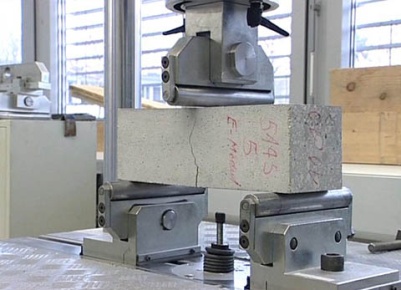 1. Wofür kann man Beton verwenden? 2. Welches antike Volk hat auch schon Beton eingesetzt? 3. Welches sind die drei wichtigen Grundstoffe von Beton? 4. Wieso testet die Eidgenössische Materialprüfungs- und Forschungsanstalt (Empa) neue Betonmischungen und Proben von allen Baustellen? 5. Das Empa-Team um Cathleen Hoffmann forscht zurzeit an einer Betonmischung für ein bestimmtes Bauwerk. Welches und warum? 6. Wann bekommt der Beton Risse und bricht auseinander? 7. Wofür brauchen die Bauarbeiter die sogenannten Schalungen? 8. Wie viel Kubikmeter Beton verbauen die Bauarbeiter auf der gezeigten Baustelle insgesamt? 9. Welche Nachteile bringt das Bauen mit Beton mit sich? 10. Was ist der grosse Vorteil beim Bauen mit Beton?11. Was würdest du für dich selber aus Beton bauen?1. Wofür kann man Beton verwenden? 2. Welches antike Volk hat auch schon Beton eingesetzt? 3. Welches sind die drei wichtigen Grundstoffe von Beton? 4. Wieso testet die Eidgenössische Materialprüfungs- und Forschungsanstalt (Empa) neue Betonmischungen und Proben von allen Baustellen? 5. Das Empa-Team um Cathleen Hoffmann forscht zurzeit an einer Betonmischung für ein bestimmtes Bauwerk. Welches und warum? 6. Wann bekommt der Beton Risse und bricht auseinander? 7. Wofür brauchen die Bauarbeiter die sogenannten Schalungen? 8. Wie viel Kubikmeter Beton verbauen die Bauarbeiter auf der gezeigten Baustelle insgesamt? 9. Welche Nachteile bringt das Bauen mit Beton mit sich? 10. Was ist der grosse Vorteil beim Bauen mit Beton?11. Was würdest du für dich selber aus Beton bauen?1. Wofür kann man Beton verwenden? 2. Welches antike Volk hat auch schon Beton eingesetzt? 3. Welches sind die drei wichtigen Grundstoffe von Beton? 4. Wieso testet die Eidgenössische Materialprüfungs- und Forschungsanstalt (Empa) neue Betonmischungen und Proben von allen Baustellen? 5. Das Empa-Team um Cathleen Hoffmann forscht zurzeit an einer Betonmischung für ein bestimmtes Bauwerk. Welches und warum? 6. Wann bekommt der Beton Risse und bricht auseinander? 7. Wofür brauchen die Bauarbeiter die sogenannten Schalungen? 8. Wie viel Kubikmeter Beton verbauen die Bauarbeiter auf der gezeigten Baustelle insgesamt? 9. Welche Nachteile bringt das Bauen mit Beton mit sich? 10. Was ist der grosse Vorteil beim Bauen mit Beton?11. Was würdest du für dich selber aus Beton bauen?1. Wofür kann man Beton verwenden? 2. Welches antike Volk hat auch schon Beton eingesetzt? 3. Welches sind die drei wichtigen Grundstoffe von Beton? 4. Wieso testet die Eidgenössische Materialprüfungs- und Forschungsanstalt (Empa) neue Betonmischungen und Proben von allen Baustellen? 5. Das Empa-Team um Cathleen Hoffmann forscht zurzeit an einer Betonmischung für ein bestimmtes Bauwerk. Welches und warum? 6. Wann bekommt der Beton Risse und bricht auseinander? 7. Wofür brauchen die Bauarbeiter die sogenannten Schalungen? 8. Wie viel Kubikmeter Beton verbauen die Bauarbeiter auf der gezeigten Baustelle insgesamt? 9. Welche Nachteile bringt das Bauen mit Beton mit sich? 10. Was ist der grosse Vorteil beim Bauen mit Beton?11. Was würdest du für dich selber aus Beton bauen?1. Wofür kann man Beton verwenden? 2. Welches antike Volk hat auch schon Beton eingesetzt? 3. Welches sind die drei wichtigen Grundstoffe von Beton? 4. Wieso testet die Eidgenössische Materialprüfungs- und Forschungsanstalt (Empa) neue Betonmischungen und Proben von allen Baustellen? 5. Das Empa-Team um Cathleen Hoffmann forscht zurzeit an einer Betonmischung für ein bestimmtes Bauwerk. Welches und warum? 6. Wann bekommt der Beton Risse und bricht auseinander? 7. Wofür brauchen die Bauarbeiter die sogenannten Schalungen? 8. Wie viel Kubikmeter Beton verbauen die Bauarbeiter auf der gezeigten Baustelle insgesamt? 9. Welche Nachteile bringt das Bauen mit Beton mit sich? 10. Was ist der grosse Vorteil beim Bauen mit Beton?11. Was würdest du für dich selber aus Beton bauen?1. Wofür kann man Beton verwenden? 2. Welches antike Volk hat auch schon Beton eingesetzt? 3. Welches sind die drei wichtigen Grundstoffe von Beton? 4. Wieso testet die Eidgenössische Materialprüfungs- und Forschungsanstalt (Empa) neue Betonmischungen und Proben von allen Baustellen? 5. Das Empa-Team um Cathleen Hoffmann forscht zurzeit an einer Betonmischung für ein bestimmtes Bauwerk. Welches und warum? 6. Wann bekommt der Beton Risse und bricht auseinander? 7. Wofür brauchen die Bauarbeiter die sogenannten Schalungen? 8. Wie viel Kubikmeter Beton verbauen die Bauarbeiter auf der gezeigten Baustelle insgesamt? 9. Welche Nachteile bringt das Bauen mit Beton mit sich? 10. Was ist der grosse Vorteil beim Bauen mit Beton?11. Was würdest du für dich selber aus Beton bauen?1. Wofür kann man Beton verwenden? 2. Welches antike Volk hat auch schon Beton eingesetzt? 3. Welches sind die drei wichtigen Grundstoffe von Beton? 4. Wieso testet die Eidgenössische Materialprüfungs- und Forschungsanstalt (Empa) neue Betonmischungen und Proben von allen Baustellen? 5. Das Empa-Team um Cathleen Hoffmann forscht zurzeit an einer Betonmischung für ein bestimmtes Bauwerk. Welches und warum? 6. Wann bekommt der Beton Risse und bricht auseinander? 7. Wofür brauchen die Bauarbeiter die sogenannten Schalungen? 8. Wie viel Kubikmeter Beton verbauen die Bauarbeiter auf der gezeigten Baustelle insgesamt? 9. Welche Nachteile bringt das Bauen mit Beton mit sich? 10. Was ist der grosse Vorteil beim Bauen mit Beton?11. Was würdest du für dich selber aus Beton bauen?1. Wofür kann man Beton verwenden? 2. Welches antike Volk hat auch schon Beton eingesetzt? 3. Welches sind die drei wichtigen Grundstoffe von Beton? 4. Wieso testet die Eidgenössische Materialprüfungs- und Forschungsanstalt (Empa) neue Betonmischungen und Proben von allen Baustellen? 5. Das Empa-Team um Cathleen Hoffmann forscht zurzeit an einer Betonmischung für ein bestimmtes Bauwerk. Welches und warum? 6. Wann bekommt der Beton Risse und bricht auseinander? 7. Wofür brauchen die Bauarbeiter die sogenannten Schalungen? 8. Wie viel Kubikmeter Beton verbauen die Bauarbeiter auf der gezeigten Baustelle insgesamt? 9. Welche Nachteile bringt das Bauen mit Beton mit sich? 10. Was ist der grosse Vorteil beim Bauen mit Beton?11. Was würdest du für dich selber aus Beton bauen?1. Wofür kann man Beton verwenden? 2. Welches antike Volk hat auch schon Beton eingesetzt? 3. Welches sind die drei wichtigen Grundstoffe von Beton? 4. Wieso testet die Eidgenössische Materialprüfungs- und Forschungsanstalt (Empa) neue Betonmischungen und Proben von allen Baustellen? 5. Das Empa-Team um Cathleen Hoffmann forscht zurzeit an einer Betonmischung für ein bestimmtes Bauwerk. Welches und warum? 6. Wann bekommt der Beton Risse und bricht auseinander? 7. Wofür brauchen die Bauarbeiter die sogenannten Schalungen? 8. Wie viel Kubikmeter Beton verbauen die Bauarbeiter auf der gezeigten Baustelle insgesamt? 9. Welche Nachteile bringt das Bauen mit Beton mit sich? 10. Was ist der grosse Vorteil beim Bauen mit Beton?11. Was würdest du für dich selber aus Beton bauen?1. Wofür kann man Beton verwenden? 2. Welches antike Volk hat auch schon Beton eingesetzt? 3. Welches sind die drei wichtigen Grundstoffe von Beton? 4. Wieso testet die Eidgenössische Materialprüfungs- und Forschungsanstalt (Empa) neue Betonmischungen und Proben von allen Baustellen? 5. Das Empa-Team um Cathleen Hoffmann forscht zurzeit an einer Betonmischung für ein bestimmtes Bauwerk. Welches und warum? 6. Wann bekommt der Beton Risse und bricht auseinander? 7. Wofür brauchen die Bauarbeiter die sogenannten Schalungen? 8. Wie viel Kubikmeter Beton verbauen die Bauarbeiter auf der gezeigten Baustelle insgesamt? 9. Welche Nachteile bringt das Bauen mit Beton mit sich? 10. Was ist der grosse Vorteil beim Bauen mit Beton?11. Was würdest du für dich selber aus Beton bauen?1. Wofür kann man Beton verwenden? 2. Welches antike Volk hat auch schon Beton eingesetzt? 3. Welches sind die drei wichtigen Grundstoffe von Beton? 4. Wieso testet die Eidgenössische Materialprüfungs- und Forschungsanstalt (Empa) neue Betonmischungen und Proben von allen Baustellen? 5. Das Empa-Team um Cathleen Hoffmann forscht zurzeit an einer Betonmischung für ein bestimmtes Bauwerk. Welches und warum? 6. Wann bekommt der Beton Risse und bricht auseinander? 7. Wofür brauchen die Bauarbeiter die sogenannten Schalungen? 8. Wie viel Kubikmeter Beton verbauen die Bauarbeiter auf der gezeigten Baustelle insgesamt? 9. Welche Nachteile bringt das Bauen mit Beton mit sich? 10. Was ist der grosse Vorteil beim Bauen mit Beton?11. Was würdest du für dich selber aus Beton bauen?1. Wofür kann man Beton verwenden? 2. Welches antike Volk hat auch schon Beton eingesetzt? 3. Welches sind die drei wichtigen Grundstoffe von Beton? 4. Wieso testet die Eidgenössische Materialprüfungs- und Forschungsanstalt (Empa) neue Betonmischungen und Proben von allen Baustellen? 5. Das Empa-Team um Cathleen Hoffmann forscht zurzeit an einer Betonmischung für ein bestimmtes Bauwerk. Welches und warum? 6. Wann bekommt der Beton Risse und bricht auseinander? 7. Wofür brauchen die Bauarbeiter die sogenannten Schalungen? 8. Wie viel Kubikmeter Beton verbauen die Bauarbeiter auf der gezeigten Baustelle insgesamt? 9. Welche Nachteile bringt das Bauen mit Beton mit sich? 10. Was ist der grosse Vorteil beim Bauen mit Beton?11. Was würdest du für dich selber aus Beton bauen?1. Wofür kann man Beton verwenden? 2. Welches antike Volk hat auch schon Beton eingesetzt? 3. Welches sind die drei wichtigen Grundstoffe von Beton? 4. Wieso testet die Eidgenössische Materialprüfungs- und Forschungsanstalt (Empa) neue Betonmischungen und Proben von allen Baustellen? 5. Das Empa-Team um Cathleen Hoffmann forscht zurzeit an einer Betonmischung für ein bestimmtes Bauwerk. Welches und warum? 6. Wann bekommt der Beton Risse und bricht auseinander? 7. Wofür brauchen die Bauarbeiter die sogenannten Schalungen? 8. Wie viel Kubikmeter Beton verbauen die Bauarbeiter auf der gezeigten Baustelle insgesamt? 9. Welche Nachteile bringt das Bauen mit Beton mit sich? 10. Was ist der grosse Vorteil beim Bauen mit Beton?11. Was würdest du für dich selber aus Beton bauen?1. Wofür kann man Beton verwenden? 2. Welches antike Volk hat auch schon Beton eingesetzt? 3. Welches sind die drei wichtigen Grundstoffe von Beton? 4. Wieso testet die Eidgenössische Materialprüfungs- und Forschungsanstalt (Empa) neue Betonmischungen und Proben von allen Baustellen? 5. Das Empa-Team um Cathleen Hoffmann forscht zurzeit an einer Betonmischung für ein bestimmtes Bauwerk. Welches und warum? 6. Wann bekommt der Beton Risse und bricht auseinander? 7. Wofür brauchen die Bauarbeiter die sogenannten Schalungen? 8. Wie viel Kubikmeter Beton verbauen die Bauarbeiter auf der gezeigten Baustelle insgesamt? 9. Welche Nachteile bringt das Bauen mit Beton mit sich? 10. Was ist der grosse Vorteil beim Bauen mit Beton?11. Was würdest du für dich selber aus Beton bauen?1. Wofür kann man Beton verwenden? 2. Welches antike Volk hat auch schon Beton eingesetzt? 3. Welches sind die drei wichtigen Grundstoffe von Beton? 4. Wieso testet die Eidgenössische Materialprüfungs- und Forschungsanstalt (Empa) neue Betonmischungen und Proben von allen Baustellen? 5. Das Empa-Team um Cathleen Hoffmann forscht zurzeit an einer Betonmischung für ein bestimmtes Bauwerk. Welches und warum? 6. Wann bekommt der Beton Risse und bricht auseinander? 7. Wofür brauchen die Bauarbeiter die sogenannten Schalungen? 8. Wie viel Kubikmeter Beton verbauen die Bauarbeiter auf der gezeigten Baustelle insgesamt? 9. Welche Nachteile bringt das Bauen mit Beton mit sich? 10. Was ist der grosse Vorteil beim Bauen mit Beton?11. Was würdest du für dich selber aus Beton bauen?1. Wofür kann man Beton verwenden? 2. Welches antike Volk hat auch schon Beton eingesetzt? 3. Welches sind die drei wichtigen Grundstoffe von Beton? 4. Wieso testet die Eidgenössische Materialprüfungs- und Forschungsanstalt (Empa) neue Betonmischungen und Proben von allen Baustellen? 5. Das Empa-Team um Cathleen Hoffmann forscht zurzeit an einer Betonmischung für ein bestimmtes Bauwerk. Welches und warum? 6. Wann bekommt der Beton Risse und bricht auseinander? 7. Wofür brauchen die Bauarbeiter die sogenannten Schalungen? 8. Wie viel Kubikmeter Beton verbauen die Bauarbeiter auf der gezeigten Baustelle insgesamt? 9. Welche Nachteile bringt das Bauen mit Beton mit sich? 10. Was ist der grosse Vorteil beim Bauen mit Beton?11. Was würdest du für dich selber aus Beton bauen?1. Wofür kann man Beton verwenden? 2. Welches antike Volk hat auch schon Beton eingesetzt? 3. Welches sind die drei wichtigen Grundstoffe von Beton? 4. Wieso testet die Eidgenössische Materialprüfungs- und Forschungsanstalt (Empa) neue Betonmischungen und Proben von allen Baustellen? 5. Das Empa-Team um Cathleen Hoffmann forscht zurzeit an einer Betonmischung für ein bestimmtes Bauwerk. Welches und warum? 6. Wann bekommt der Beton Risse und bricht auseinander? 7. Wofür brauchen die Bauarbeiter die sogenannten Schalungen? 8. Wie viel Kubikmeter Beton verbauen die Bauarbeiter auf der gezeigten Baustelle insgesamt? 9. Welche Nachteile bringt das Bauen mit Beton mit sich? 10. Was ist der grosse Vorteil beim Bauen mit Beton?11. Was würdest du für dich selber aus Beton bauen?1. Wofür kann man Beton verwenden? 2. Welches antike Volk hat auch schon Beton eingesetzt? 3. Welches sind die drei wichtigen Grundstoffe von Beton? 4. Wieso testet die Eidgenössische Materialprüfungs- und Forschungsanstalt (Empa) neue Betonmischungen und Proben von allen Baustellen? 5. Das Empa-Team um Cathleen Hoffmann forscht zurzeit an einer Betonmischung für ein bestimmtes Bauwerk. Welches und warum? 6. Wann bekommt der Beton Risse und bricht auseinander? 7. Wofür brauchen die Bauarbeiter die sogenannten Schalungen? 8. Wie viel Kubikmeter Beton verbauen die Bauarbeiter auf der gezeigten Baustelle insgesamt? 9. Welche Nachteile bringt das Bauen mit Beton mit sich? 10. Was ist der grosse Vorteil beim Bauen mit Beton?11. Was würdest du für dich selber aus Beton bauen?1. Wofür kann man Beton verwenden? 2. Welches antike Volk hat auch schon Beton eingesetzt? 3. Welches sind die drei wichtigen Grundstoffe von Beton? 4. Wieso testet die Eidgenössische Materialprüfungs- und Forschungsanstalt (Empa) neue Betonmischungen und Proben von allen Baustellen? 5. Das Empa-Team um Cathleen Hoffmann forscht zurzeit an einer Betonmischung für ein bestimmtes Bauwerk. Welches und warum? 6. Wann bekommt der Beton Risse und bricht auseinander? 7. Wofür brauchen die Bauarbeiter die sogenannten Schalungen? 8. Wie viel Kubikmeter Beton verbauen die Bauarbeiter auf der gezeigten Baustelle insgesamt? 9. Welche Nachteile bringt das Bauen mit Beton mit sich? 10. Was ist der grosse Vorteil beim Bauen mit Beton?11. Was würdest du für dich selber aus Beton bauen?1. Wofür kann man Beton verwenden? 2. Welches antike Volk hat auch schon Beton eingesetzt? 3. Welches sind die drei wichtigen Grundstoffe von Beton? 4. Wieso testet die Eidgenössische Materialprüfungs- und Forschungsanstalt (Empa) neue Betonmischungen und Proben von allen Baustellen? 5. Das Empa-Team um Cathleen Hoffmann forscht zurzeit an einer Betonmischung für ein bestimmtes Bauwerk. Welches und warum? 6. Wann bekommt der Beton Risse und bricht auseinander? 7. Wofür brauchen die Bauarbeiter die sogenannten Schalungen? 8. Wie viel Kubikmeter Beton verbauen die Bauarbeiter auf der gezeigten Baustelle insgesamt? 9. Welche Nachteile bringt das Bauen mit Beton mit sich? 10. Was ist der grosse Vorteil beim Bauen mit Beton?11. Was würdest du für dich selber aus Beton bauen?1. Wofür kann man Beton verwenden? 2. Welches antike Volk hat auch schon Beton eingesetzt? 3. Welches sind die drei wichtigen Grundstoffe von Beton? 4. Wieso testet die Eidgenössische Materialprüfungs- und Forschungsanstalt (Empa) neue Betonmischungen und Proben von allen Baustellen? 5. Das Empa-Team um Cathleen Hoffmann forscht zurzeit an einer Betonmischung für ein bestimmtes Bauwerk. Welches und warum? 6. Wann bekommt der Beton Risse und bricht auseinander? 7. Wofür brauchen die Bauarbeiter die sogenannten Schalungen? 8. Wie viel Kubikmeter Beton verbauen die Bauarbeiter auf der gezeigten Baustelle insgesamt? 9. Welche Nachteile bringt das Bauen mit Beton mit sich? 10. Was ist der grosse Vorteil beim Bauen mit Beton?11. Was würdest du für dich selber aus Beton bauen?1. Wofür kann man Beton verwenden? 2. Welches antike Volk hat auch schon Beton eingesetzt? 3. Welches sind die drei wichtigen Grundstoffe von Beton? 4. Wieso testet die Eidgenössische Materialprüfungs- und Forschungsanstalt (Empa) neue Betonmischungen und Proben von allen Baustellen? 5. Das Empa-Team um Cathleen Hoffmann forscht zurzeit an einer Betonmischung für ein bestimmtes Bauwerk. Welches und warum? 6. Wann bekommt der Beton Risse und bricht auseinander? 7. Wofür brauchen die Bauarbeiter die sogenannten Schalungen? 8. Wie viel Kubikmeter Beton verbauen die Bauarbeiter auf der gezeigten Baustelle insgesamt? 9. Welche Nachteile bringt das Bauen mit Beton mit sich? 10. Was ist der grosse Vorteil beim Bauen mit Beton?11. Was würdest du für dich selber aus Beton bauen?1. Wofür kann man Beton verwenden? 2. Welches antike Volk hat auch schon Beton eingesetzt? 3. Welches sind die drei wichtigen Grundstoffe von Beton? 4. Wieso testet die Eidgenössische Materialprüfungs- und Forschungsanstalt (Empa) neue Betonmischungen und Proben von allen Baustellen? 5. Das Empa-Team um Cathleen Hoffmann forscht zurzeit an einer Betonmischung für ein bestimmtes Bauwerk. Welches und warum? 6. Wann bekommt der Beton Risse und bricht auseinander? 7. Wofür brauchen die Bauarbeiter die sogenannten Schalungen? 8. Wie viel Kubikmeter Beton verbauen die Bauarbeiter auf der gezeigten Baustelle insgesamt? 9. Welche Nachteile bringt das Bauen mit Beton mit sich? 10. Was ist der grosse Vorteil beim Bauen mit Beton?11. Was würdest du für dich selber aus Beton bauen?1. Wofür kann man Beton verwenden? 2. Welches antike Volk hat auch schon Beton eingesetzt? 3. Welches sind die drei wichtigen Grundstoffe von Beton? 4. Wieso testet die Eidgenössische Materialprüfungs- und Forschungsanstalt (Empa) neue Betonmischungen und Proben von allen Baustellen? 5. Das Empa-Team um Cathleen Hoffmann forscht zurzeit an einer Betonmischung für ein bestimmtes Bauwerk. Welches und warum? 6. Wann bekommt der Beton Risse und bricht auseinander? 7. Wofür brauchen die Bauarbeiter die sogenannten Schalungen? 8. Wie viel Kubikmeter Beton verbauen die Bauarbeiter auf der gezeigten Baustelle insgesamt? 9. Welche Nachteile bringt das Bauen mit Beton mit sich? 10. Was ist der grosse Vorteil beim Bauen mit Beton?11. Was würdest du für dich selber aus Beton bauen?1. Wofür kann man Beton verwenden? 2. Welches antike Volk hat auch schon Beton eingesetzt? 3. Welches sind die drei wichtigen Grundstoffe von Beton? 4. Wieso testet die Eidgenössische Materialprüfungs- und Forschungsanstalt (Empa) neue Betonmischungen und Proben von allen Baustellen? 5. Das Empa-Team um Cathleen Hoffmann forscht zurzeit an einer Betonmischung für ein bestimmtes Bauwerk. Welches und warum? 6. Wann bekommt der Beton Risse und bricht auseinander? 7. Wofür brauchen die Bauarbeiter die sogenannten Schalungen? 8. Wie viel Kubikmeter Beton verbauen die Bauarbeiter auf der gezeigten Baustelle insgesamt? 9. Welche Nachteile bringt das Bauen mit Beton mit sich? 10. Was ist der grosse Vorteil beim Bauen mit Beton?11. Was würdest du für dich selber aus Beton bauen?1. Wofür kann man Beton verwenden? 2. Welches antike Volk hat auch schon Beton eingesetzt? 3. Welches sind die drei wichtigen Grundstoffe von Beton? 4. Wieso testet die Eidgenössische Materialprüfungs- und Forschungsanstalt (Empa) neue Betonmischungen und Proben von allen Baustellen? 5. Das Empa-Team um Cathleen Hoffmann forscht zurzeit an einer Betonmischung für ein bestimmtes Bauwerk. Welches und warum? 6. Wann bekommt der Beton Risse und bricht auseinander? 7. Wofür brauchen die Bauarbeiter die sogenannten Schalungen? 8. Wie viel Kubikmeter Beton verbauen die Bauarbeiter auf der gezeigten Baustelle insgesamt? 9. Welche Nachteile bringt das Bauen mit Beton mit sich? 10. Was ist der grosse Vorteil beim Bauen mit Beton?11. Was würdest du für dich selber aus Beton bauen?1. Wofür kann man Beton verwenden? 2. Welches antike Volk hat auch schon Beton eingesetzt? 3. Welches sind die drei wichtigen Grundstoffe von Beton? 4. Wieso testet die Eidgenössische Materialprüfungs- und Forschungsanstalt (Empa) neue Betonmischungen und Proben von allen Baustellen? 5. Das Empa-Team um Cathleen Hoffmann forscht zurzeit an einer Betonmischung für ein bestimmtes Bauwerk. Welches und warum? 6. Wann bekommt der Beton Risse und bricht auseinander? 7. Wofür brauchen die Bauarbeiter die sogenannten Schalungen? 8. Wie viel Kubikmeter Beton verbauen die Bauarbeiter auf der gezeigten Baustelle insgesamt? 9. Welche Nachteile bringt das Bauen mit Beton mit sich? 10. Was ist der grosse Vorteil beim Bauen mit Beton?11. Was würdest du für dich selber aus Beton bauen?1. Wofür kann man Beton verwenden? 2. Welches antike Volk hat auch schon Beton eingesetzt? 3. Welches sind die drei wichtigen Grundstoffe von Beton? 4. Wieso testet die Eidgenössische Materialprüfungs- und Forschungsanstalt (Empa) neue Betonmischungen und Proben von allen Baustellen? 5. Das Empa-Team um Cathleen Hoffmann forscht zurzeit an einer Betonmischung für ein bestimmtes Bauwerk. Welches und warum? 6. Wann bekommt der Beton Risse und bricht auseinander? 7. Wofür brauchen die Bauarbeiter die sogenannten Schalungen? 8. Wie viel Kubikmeter Beton verbauen die Bauarbeiter auf der gezeigten Baustelle insgesamt? 9. Welche Nachteile bringt das Bauen mit Beton mit sich? 10. Was ist der grosse Vorteil beim Bauen mit Beton?11. Was würdest du für dich selber aus Beton bauen?1. Wofür kann man Beton verwenden? 2. Welches antike Volk hat auch schon Beton eingesetzt? 3. Welches sind die drei wichtigen Grundstoffe von Beton? 4. Wieso testet die Eidgenössische Materialprüfungs- und Forschungsanstalt (Empa) neue Betonmischungen und Proben von allen Baustellen? 5. Das Empa-Team um Cathleen Hoffmann forscht zurzeit an einer Betonmischung für ein bestimmtes Bauwerk. Welches und warum? 6. Wann bekommt der Beton Risse und bricht auseinander? 7. Wofür brauchen die Bauarbeiter die sogenannten Schalungen? 8. Wie viel Kubikmeter Beton verbauen die Bauarbeiter auf der gezeigten Baustelle insgesamt? 9. Welche Nachteile bringt das Bauen mit Beton mit sich? 10. Was ist der grosse Vorteil beim Bauen mit Beton?11. Was würdest du für dich selber aus Beton bauen?1. Wofür kann man Beton verwenden? 2. Welches antike Volk hat auch schon Beton eingesetzt? 3. Welches sind die drei wichtigen Grundstoffe von Beton? 4. Wieso testet die Eidgenössische Materialprüfungs- und Forschungsanstalt (Empa) neue Betonmischungen und Proben von allen Baustellen? 5. Das Empa-Team um Cathleen Hoffmann forscht zurzeit an einer Betonmischung für ein bestimmtes Bauwerk. Welches und warum? 6. Wann bekommt der Beton Risse und bricht auseinander? 7. Wofür brauchen die Bauarbeiter die sogenannten Schalungen? 8. Wie viel Kubikmeter Beton verbauen die Bauarbeiter auf der gezeigten Baustelle insgesamt? 9. Welche Nachteile bringt das Bauen mit Beton mit sich? 10. Was ist der grosse Vorteil beim Bauen mit Beton?11. Was würdest du für dich selber aus Beton bauen?1. Wofür kann man Beton verwenden? 2. Welches antike Volk hat auch schon Beton eingesetzt? 3. Welches sind die drei wichtigen Grundstoffe von Beton? 4. Wieso testet die Eidgenössische Materialprüfungs- und Forschungsanstalt (Empa) neue Betonmischungen und Proben von allen Baustellen? 5. Das Empa-Team um Cathleen Hoffmann forscht zurzeit an einer Betonmischung für ein bestimmtes Bauwerk. Welches und warum? 6. Wann bekommt der Beton Risse und bricht auseinander? 7. Wofür brauchen die Bauarbeiter die sogenannten Schalungen? 8. Wie viel Kubikmeter Beton verbauen die Bauarbeiter auf der gezeigten Baustelle insgesamt? 9. Welche Nachteile bringt das Bauen mit Beton mit sich? 10. Was ist der grosse Vorteil beim Bauen mit Beton?11. Was würdest du für dich selber aus Beton bauen?1. Wofür kann man Beton verwenden? 2. Welches antike Volk hat auch schon Beton eingesetzt? 3. Welches sind die drei wichtigen Grundstoffe von Beton? 4. Wieso testet die Eidgenössische Materialprüfungs- und Forschungsanstalt (Empa) neue Betonmischungen und Proben von allen Baustellen? 5. Das Empa-Team um Cathleen Hoffmann forscht zurzeit an einer Betonmischung für ein bestimmtes Bauwerk. Welches und warum? 6. Wann bekommt der Beton Risse und bricht auseinander? 7. Wofür brauchen die Bauarbeiter die sogenannten Schalungen? 8. Wie viel Kubikmeter Beton verbauen die Bauarbeiter auf der gezeigten Baustelle insgesamt? 9. Welche Nachteile bringt das Bauen mit Beton mit sich? 10. Was ist der grosse Vorteil beim Bauen mit Beton?11. Was würdest du für dich selber aus Beton bauen?1. Wofür kann man Beton verwenden? 2. Welches antike Volk hat auch schon Beton eingesetzt? 3. Welches sind die drei wichtigen Grundstoffe von Beton? 4. Wieso testet die Eidgenössische Materialprüfungs- und Forschungsanstalt (Empa) neue Betonmischungen und Proben von allen Baustellen? 5. Das Empa-Team um Cathleen Hoffmann forscht zurzeit an einer Betonmischung für ein bestimmtes Bauwerk. Welches und warum? 6. Wann bekommt der Beton Risse und bricht auseinander? 7. Wofür brauchen die Bauarbeiter die sogenannten Schalungen? 8. Wie viel Kubikmeter Beton verbauen die Bauarbeiter auf der gezeigten Baustelle insgesamt? 9. Welche Nachteile bringt das Bauen mit Beton mit sich? 10. Was ist der grosse Vorteil beim Bauen mit Beton?11. Was würdest du für dich selber aus Beton bauen?1. Wofür kann man Beton verwenden? 2. Welches antike Volk hat auch schon Beton eingesetzt? 3. Welches sind die drei wichtigen Grundstoffe von Beton? 4. Wieso testet die Eidgenössische Materialprüfungs- und Forschungsanstalt (Empa) neue Betonmischungen und Proben von allen Baustellen? 5. Das Empa-Team um Cathleen Hoffmann forscht zurzeit an einer Betonmischung für ein bestimmtes Bauwerk. Welches und warum? 6. Wann bekommt der Beton Risse und bricht auseinander? 7. Wofür brauchen die Bauarbeiter die sogenannten Schalungen? 8. Wie viel Kubikmeter Beton verbauen die Bauarbeiter auf der gezeigten Baustelle insgesamt? 9. Welche Nachteile bringt das Bauen mit Beton mit sich? 10. Was ist der grosse Vorteil beim Bauen mit Beton?11. Was würdest du für dich selber aus Beton bauen?1. Wofür kann man Beton verwenden? 2. Welches antike Volk hat auch schon Beton eingesetzt? 3. Welches sind die drei wichtigen Grundstoffe von Beton? 4. Wieso testet die Eidgenössische Materialprüfungs- und Forschungsanstalt (Empa) neue Betonmischungen und Proben von allen Baustellen? 5. Das Empa-Team um Cathleen Hoffmann forscht zurzeit an einer Betonmischung für ein bestimmtes Bauwerk. Welches und warum? 6. Wann bekommt der Beton Risse und bricht auseinander? 7. Wofür brauchen die Bauarbeiter die sogenannten Schalungen? 8. Wie viel Kubikmeter Beton verbauen die Bauarbeiter auf der gezeigten Baustelle insgesamt? 9. Welche Nachteile bringt das Bauen mit Beton mit sich? 10. Was ist der grosse Vorteil beim Bauen mit Beton?11. Was würdest du für dich selber aus Beton bauen?1. Wofür kann man Beton verwenden? 2. Welches antike Volk hat auch schon Beton eingesetzt? 3. Welches sind die drei wichtigen Grundstoffe von Beton? 4. Wieso testet die Eidgenössische Materialprüfungs- und Forschungsanstalt (Empa) neue Betonmischungen und Proben von allen Baustellen? 5. Das Empa-Team um Cathleen Hoffmann forscht zurzeit an einer Betonmischung für ein bestimmtes Bauwerk. Welches und warum? 6. Wann bekommt der Beton Risse und bricht auseinander? 7. Wofür brauchen die Bauarbeiter die sogenannten Schalungen? 8. Wie viel Kubikmeter Beton verbauen die Bauarbeiter auf der gezeigten Baustelle insgesamt? 9. Welche Nachteile bringt das Bauen mit Beton mit sich? 10. Was ist der grosse Vorteil beim Bauen mit Beton?11. Was würdest du für dich selber aus Beton bauen?1. Wofür kann man Beton verwenden? 2. Welches antike Volk hat auch schon Beton eingesetzt? 3. Welches sind die drei wichtigen Grundstoffe von Beton? 4. Wieso testet die Eidgenössische Materialprüfungs- und Forschungsanstalt (Empa) neue Betonmischungen und Proben von allen Baustellen? 5. Das Empa-Team um Cathleen Hoffmann forscht zurzeit an einer Betonmischung für ein bestimmtes Bauwerk. Welches und warum? 6. Wann bekommt der Beton Risse und bricht auseinander? 7. Wofür brauchen die Bauarbeiter die sogenannten Schalungen? 8. Wie viel Kubikmeter Beton verbauen die Bauarbeiter auf der gezeigten Baustelle insgesamt? 9. Welche Nachteile bringt das Bauen mit Beton mit sich? 10. Was ist der grosse Vorteil beim Bauen mit Beton?11. Was würdest du für dich selber aus Beton bauen?1. Wofür kann man Beton verwenden? 2. Welches antike Volk hat auch schon Beton eingesetzt? 3. Welches sind die drei wichtigen Grundstoffe von Beton? 4. Wieso testet die Eidgenössische Materialprüfungs- und Forschungsanstalt (Empa) neue Betonmischungen und Proben von allen Baustellen? 5. Das Empa-Team um Cathleen Hoffmann forscht zurzeit an einer Betonmischung für ein bestimmtes Bauwerk. Welches und warum? 6. Wann bekommt der Beton Risse und bricht auseinander? 7. Wofür brauchen die Bauarbeiter die sogenannten Schalungen? 8. Wie viel Kubikmeter Beton verbauen die Bauarbeiter auf der gezeigten Baustelle insgesamt? 9. Welche Nachteile bringt das Bauen mit Beton mit sich? 10. Was ist der grosse Vorteil beim Bauen mit Beton?11. Was würdest du für dich selber aus Beton bauen?1. Wofür kann man Beton verwenden? 2. Welches antike Volk hat auch schon Beton eingesetzt? 3. Welches sind die drei wichtigen Grundstoffe von Beton? 4. Wieso testet die Eidgenössische Materialprüfungs- und Forschungsanstalt (Empa) neue Betonmischungen und Proben von allen Baustellen? 5. Das Empa-Team um Cathleen Hoffmann forscht zurzeit an einer Betonmischung für ein bestimmtes Bauwerk. Welches und warum? 6. Wann bekommt der Beton Risse und bricht auseinander? 7. Wofür brauchen die Bauarbeiter die sogenannten Schalungen? 8. Wie viel Kubikmeter Beton verbauen die Bauarbeiter auf der gezeigten Baustelle insgesamt? 9. Welche Nachteile bringt das Bauen mit Beton mit sich? 10. Was ist der grosse Vorteil beim Bauen mit Beton?11. Was würdest du für dich selber aus Beton bauen?1. Wofür kann man Beton verwenden? 2. Welches antike Volk hat auch schon Beton eingesetzt? 3. Welches sind die drei wichtigen Grundstoffe von Beton? 4. Wieso testet die Eidgenössische Materialprüfungs- und Forschungsanstalt (Empa) neue Betonmischungen und Proben von allen Baustellen? 5. Das Empa-Team um Cathleen Hoffmann forscht zurzeit an einer Betonmischung für ein bestimmtes Bauwerk. Welches und warum? 6. Wann bekommt der Beton Risse und bricht auseinander? 7. Wofür brauchen die Bauarbeiter die sogenannten Schalungen? 8. Wie viel Kubikmeter Beton verbauen die Bauarbeiter auf der gezeigten Baustelle insgesamt? 9. Welche Nachteile bringt das Bauen mit Beton mit sich? 10. Was ist der grosse Vorteil beim Bauen mit Beton?11. Was würdest du für dich selber aus Beton bauen?1. Wofür kann man Beton verwenden? 2. Welches antike Volk hat auch schon Beton eingesetzt? 3. Welches sind die drei wichtigen Grundstoffe von Beton? 4. Wieso testet die Eidgenössische Materialprüfungs- und Forschungsanstalt (Empa) neue Betonmischungen und Proben von allen Baustellen? 5. Das Empa-Team um Cathleen Hoffmann forscht zurzeit an einer Betonmischung für ein bestimmtes Bauwerk. Welches und warum? 6. Wann bekommt der Beton Risse und bricht auseinander? 7. Wofür brauchen die Bauarbeiter die sogenannten Schalungen? 8. Wie viel Kubikmeter Beton verbauen die Bauarbeiter auf der gezeigten Baustelle insgesamt? 9. Welche Nachteile bringt das Bauen mit Beton mit sich? 10. Was ist der grosse Vorteil beim Bauen mit Beton?11. Was würdest du für dich selber aus Beton bauen?1. Wofür kann man Beton verwenden? 2. Welches antike Volk hat auch schon Beton eingesetzt? 3. Welches sind die drei wichtigen Grundstoffe von Beton? 4. Wieso testet die Eidgenössische Materialprüfungs- und Forschungsanstalt (Empa) neue Betonmischungen und Proben von allen Baustellen? 5. Das Empa-Team um Cathleen Hoffmann forscht zurzeit an einer Betonmischung für ein bestimmtes Bauwerk. Welches und warum? 6. Wann bekommt der Beton Risse und bricht auseinander? 7. Wofür brauchen die Bauarbeiter die sogenannten Schalungen? 8. Wie viel Kubikmeter Beton verbauen die Bauarbeiter auf der gezeigten Baustelle insgesamt? 9. Welche Nachteile bringt das Bauen mit Beton mit sich? 10. Was ist der grosse Vorteil beim Bauen mit Beton?11. Was würdest du für dich selber aus Beton bauen?1. Wofür kann man Beton verwenden? 2. Welches antike Volk hat auch schon Beton eingesetzt? 3. Welches sind die drei wichtigen Grundstoffe von Beton? 4. Wieso testet die Eidgenössische Materialprüfungs- und Forschungsanstalt (Empa) neue Betonmischungen und Proben von allen Baustellen? 5. Das Empa-Team um Cathleen Hoffmann forscht zurzeit an einer Betonmischung für ein bestimmtes Bauwerk. Welches und warum? 6. Wann bekommt der Beton Risse und bricht auseinander? 7. Wofür brauchen die Bauarbeiter die sogenannten Schalungen? 8. Wie viel Kubikmeter Beton verbauen die Bauarbeiter auf der gezeigten Baustelle insgesamt? 9. Welche Nachteile bringt das Bauen mit Beton mit sich? 10. Was ist der grosse Vorteil beim Bauen mit Beton?11. Was würdest du für dich selber aus Beton bauen?1. Wofür kann man Beton verwenden? 2. Welches antike Volk hat auch schon Beton eingesetzt? 3. Welches sind die drei wichtigen Grundstoffe von Beton? 4. Wieso testet die Eidgenössische Materialprüfungs- und Forschungsanstalt (Empa) neue Betonmischungen und Proben von allen Baustellen? 5. Das Empa-Team um Cathleen Hoffmann forscht zurzeit an einer Betonmischung für ein bestimmtes Bauwerk. Welches und warum? 6. Wann bekommt der Beton Risse und bricht auseinander? 7. Wofür brauchen die Bauarbeiter die sogenannten Schalungen? 8. Wie viel Kubikmeter Beton verbauen die Bauarbeiter auf der gezeigten Baustelle insgesamt? 9. Welche Nachteile bringt das Bauen mit Beton mit sich? 10. Was ist der grosse Vorteil beim Bauen mit Beton?11. Was würdest du für dich selber aus Beton bauen?1. Wofür kann man Beton verwenden? 2. Welches antike Volk hat auch schon Beton eingesetzt? 3. Welches sind die drei wichtigen Grundstoffe von Beton? 4. Wieso testet die Eidgenössische Materialprüfungs- und Forschungsanstalt (Empa) neue Betonmischungen und Proben von allen Baustellen? 5. Das Empa-Team um Cathleen Hoffmann forscht zurzeit an einer Betonmischung für ein bestimmtes Bauwerk. Welches und warum? 6. Wann bekommt der Beton Risse und bricht auseinander? 7. Wofür brauchen die Bauarbeiter die sogenannten Schalungen? 8. Wie viel Kubikmeter Beton verbauen die Bauarbeiter auf der gezeigten Baustelle insgesamt? 9. Welche Nachteile bringt das Bauen mit Beton mit sich? 10. Was ist der grosse Vorteil beim Bauen mit Beton?11. Was würdest du für dich selber aus Beton bauen?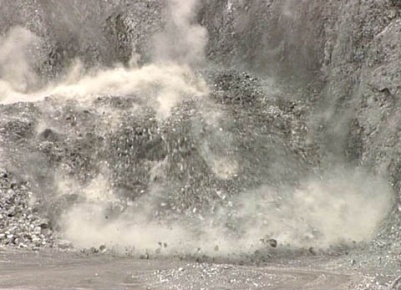 1. Wofür kann man Beton verwenden? 2. Welches antike Volk hat auch schon Beton eingesetzt? 3. Welches sind die drei wichtigen Grundstoffe von Beton? 4. Wieso testet die Eidgenössische Materialprüfungs- und Forschungsanstalt (Empa) neue Betonmischungen und Proben von allen Baustellen? 5. Das Empa-Team um Cathleen Hoffmann forscht zurzeit an einer Betonmischung für ein bestimmtes Bauwerk. Welches und warum? 6. Wann bekommt der Beton Risse und bricht auseinander? 7. Wofür brauchen die Bauarbeiter die sogenannten Schalungen? 8. Wie viel Kubikmeter Beton verbauen die Bauarbeiter auf der gezeigten Baustelle insgesamt? 9. Welche Nachteile bringt das Bauen mit Beton mit sich? 10. Was ist der grosse Vorteil beim Bauen mit Beton?11. Was würdest du für dich selber aus Beton bauen?1. Wofür kann man Beton verwenden? 2. Welches antike Volk hat auch schon Beton eingesetzt? 3. Welches sind die drei wichtigen Grundstoffe von Beton? 4. Wieso testet die Eidgenössische Materialprüfungs- und Forschungsanstalt (Empa) neue Betonmischungen und Proben von allen Baustellen? 5. Das Empa-Team um Cathleen Hoffmann forscht zurzeit an einer Betonmischung für ein bestimmtes Bauwerk. Welches und warum? 6. Wann bekommt der Beton Risse und bricht auseinander? 7. Wofür brauchen die Bauarbeiter die sogenannten Schalungen? 8. Wie viel Kubikmeter Beton verbauen die Bauarbeiter auf der gezeigten Baustelle insgesamt? 9. Welche Nachteile bringt das Bauen mit Beton mit sich? 10. Was ist der grosse Vorteil beim Bauen mit Beton?11. Was würdest du für dich selber aus Beton bauen?1. Wofür kann man Beton verwenden? 2. Welches antike Volk hat auch schon Beton eingesetzt? 3. Welches sind die drei wichtigen Grundstoffe von Beton? 4. Wieso testet die Eidgenössische Materialprüfungs- und Forschungsanstalt (Empa) neue Betonmischungen und Proben von allen Baustellen? 5. Das Empa-Team um Cathleen Hoffmann forscht zurzeit an einer Betonmischung für ein bestimmtes Bauwerk. Welches und warum? 6. Wann bekommt der Beton Risse und bricht auseinander? 7. Wofür brauchen die Bauarbeiter die sogenannten Schalungen? 8. Wie viel Kubikmeter Beton verbauen die Bauarbeiter auf der gezeigten Baustelle insgesamt? 9. Welche Nachteile bringt das Bauen mit Beton mit sich? 10. Was ist der grosse Vorteil beim Bauen mit Beton?11. Was würdest du für dich selber aus Beton bauen?1. Wofür kann man Beton verwenden? 2. Welches antike Volk hat auch schon Beton eingesetzt? 3. Welches sind die drei wichtigen Grundstoffe von Beton? 4. Wieso testet die Eidgenössische Materialprüfungs- und Forschungsanstalt (Empa) neue Betonmischungen und Proben von allen Baustellen? 5. Das Empa-Team um Cathleen Hoffmann forscht zurzeit an einer Betonmischung für ein bestimmtes Bauwerk. Welches und warum? 6. Wann bekommt der Beton Risse und bricht auseinander? 7. Wofür brauchen die Bauarbeiter die sogenannten Schalungen? 8. Wie viel Kubikmeter Beton verbauen die Bauarbeiter auf der gezeigten Baustelle insgesamt? 9. Welche Nachteile bringt das Bauen mit Beton mit sich? 10. Was ist der grosse Vorteil beim Bauen mit Beton?11. Was würdest du für dich selber aus Beton bauen?1. Wofür kann man Beton verwenden? 2. Welches antike Volk hat auch schon Beton eingesetzt? 3. Welches sind die drei wichtigen Grundstoffe von Beton? 4. Wieso testet die Eidgenössische Materialprüfungs- und Forschungsanstalt (Empa) neue Betonmischungen und Proben von allen Baustellen? 5. Das Empa-Team um Cathleen Hoffmann forscht zurzeit an einer Betonmischung für ein bestimmtes Bauwerk. Welches und warum? 6. Wann bekommt der Beton Risse und bricht auseinander? 7. Wofür brauchen die Bauarbeiter die sogenannten Schalungen? 8. Wie viel Kubikmeter Beton verbauen die Bauarbeiter auf der gezeigten Baustelle insgesamt? 9. Welche Nachteile bringt das Bauen mit Beton mit sich? 10. Was ist der grosse Vorteil beim Bauen mit Beton?11. Was würdest du für dich selber aus Beton bauen?1. Wofür kann man Beton verwenden? 2. Welches antike Volk hat auch schon Beton eingesetzt? 3. Welches sind die drei wichtigen Grundstoffe von Beton? 4. Wieso testet die Eidgenössische Materialprüfungs- und Forschungsanstalt (Empa) neue Betonmischungen und Proben von allen Baustellen? 5. Das Empa-Team um Cathleen Hoffmann forscht zurzeit an einer Betonmischung für ein bestimmtes Bauwerk. Welches und warum? 6. Wann bekommt der Beton Risse und bricht auseinander? 7. Wofür brauchen die Bauarbeiter die sogenannten Schalungen? 8. Wie viel Kubikmeter Beton verbauen die Bauarbeiter auf der gezeigten Baustelle insgesamt? 9. Welche Nachteile bringt das Bauen mit Beton mit sich? 10. Was ist der grosse Vorteil beim Bauen mit Beton?11. Was würdest du für dich selber aus Beton bauen?1. Wofür kann man Beton verwenden? 2. Welches antike Volk hat auch schon Beton eingesetzt? 3. Welches sind die drei wichtigen Grundstoffe von Beton? 4. Wieso testet die Eidgenössische Materialprüfungs- und Forschungsanstalt (Empa) neue Betonmischungen und Proben von allen Baustellen? 5. Das Empa-Team um Cathleen Hoffmann forscht zurzeit an einer Betonmischung für ein bestimmtes Bauwerk. Welches und warum? 6. Wann bekommt der Beton Risse und bricht auseinander? 7. Wofür brauchen die Bauarbeiter die sogenannten Schalungen? 8. Wie viel Kubikmeter Beton verbauen die Bauarbeiter auf der gezeigten Baustelle insgesamt? 9. Welche Nachteile bringt das Bauen mit Beton mit sich? 10. Was ist der grosse Vorteil beim Bauen mit Beton?11. Was würdest du für dich selber aus Beton bauen?1. Wofür kann man Beton verwenden? 2. Welches antike Volk hat auch schon Beton eingesetzt? 3. Welches sind die drei wichtigen Grundstoffe von Beton? 4. Wieso testet die Eidgenössische Materialprüfungs- und Forschungsanstalt (Empa) neue Betonmischungen und Proben von allen Baustellen? 5. Das Empa-Team um Cathleen Hoffmann forscht zurzeit an einer Betonmischung für ein bestimmtes Bauwerk. Welches und warum? 6. Wann bekommt der Beton Risse und bricht auseinander? 7. Wofür brauchen die Bauarbeiter die sogenannten Schalungen? 8. Wie viel Kubikmeter Beton verbauen die Bauarbeiter auf der gezeigten Baustelle insgesamt? 9. Welche Nachteile bringt das Bauen mit Beton mit sich? 10. Was ist der grosse Vorteil beim Bauen mit Beton?11. Was würdest du für dich selber aus Beton bauen?1. Wofür kann man Beton verwenden? 2. Welches antike Volk hat auch schon Beton eingesetzt? 3. Welches sind die drei wichtigen Grundstoffe von Beton? 4. Wieso testet die Eidgenössische Materialprüfungs- und Forschungsanstalt (Empa) neue Betonmischungen und Proben von allen Baustellen? 5. Das Empa-Team um Cathleen Hoffmann forscht zurzeit an einer Betonmischung für ein bestimmtes Bauwerk. Welches und warum? 6. Wann bekommt der Beton Risse und bricht auseinander? 7. Wofür brauchen die Bauarbeiter die sogenannten Schalungen? 8. Wie viel Kubikmeter Beton verbauen die Bauarbeiter auf der gezeigten Baustelle insgesamt? 9. Welche Nachteile bringt das Bauen mit Beton mit sich? 10. Was ist der grosse Vorteil beim Bauen mit Beton?11. Was würdest du für dich selber aus Beton bauen?1. Wofür kann man Beton verwenden? 2. Welches antike Volk hat auch schon Beton eingesetzt? 3. Welches sind die drei wichtigen Grundstoffe von Beton? 4. Wieso testet die Eidgenössische Materialprüfungs- und Forschungsanstalt (Empa) neue Betonmischungen und Proben von allen Baustellen? 5. Das Empa-Team um Cathleen Hoffmann forscht zurzeit an einer Betonmischung für ein bestimmtes Bauwerk. Welches und warum? 6. Wann bekommt der Beton Risse und bricht auseinander? 7. Wofür brauchen die Bauarbeiter die sogenannten Schalungen? 8. Wie viel Kubikmeter Beton verbauen die Bauarbeiter auf der gezeigten Baustelle insgesamt? 9. Welche Nachteile bringt das Bauen mit Beton mit sich? 10. Was ist der grosse Vorteil beim Bauen mit Beton?11. Was würdest du für dich selber aus Beton bauen?1. Wofür kann man Beton verwenden? 2. Welches antike Volk hat auch schon Beton eingesetzt? 3. Welches sind die drei wichtigen Grundstoffe von Beton? 4. Wieso testet die Eidgenössische Materialprüfungs- und Forschungsanstalt (Empa) neue Betonmischungen und Proben von allen Baustellen? 5. Das Empa-Team um Cathleen Hoffmann forscht zurzeit an einer Betonmischung für ein bestimmtes Bauwerk. Welches und warum? 6. Wann bekommt der Beton Risse und bricht auseinander? 7. Wofür brauchen die Bauarbeiter die sogenannten Schalungen? 8. Wie viel Kubikmeter Beton verbauen die Bauarbeiter auf der gezeigten Baustelle insgesamt? 9. Welche Nachteile bringt das Bauen mit Beton mit sich? 10. Was ist der grosse Vorteil beim Bauen mit Beton?11. Was würdest du für dich selber aus Beton bauen?1. Wofür kann man Beton verwenden? 2. Welches antike Volk hat auch schon Beton eingesetzt? 3. Welches sind die drei wichtigen Grundstoffe von Beton? 4. Wieso testet die Eidgenössische Materialprüfungs- und Forschungsanstalt (Empa) neue Betonmischungen und Proben von allen Baustellen? 5. Das Empa-Team um Cathleen Hoffmann forscht zurzeit an einer Betonmischung für ein bestimmtes Bauwerk. Welches und warum? 6. Wann bekommt der Beton Risse und bricht auseinander? 7. Wofür brauchen die Bauarbeiter die sogenannten Schalungen? 8. Wie viel Kubikmeter Beton verbauen die Bauarbeiter auf der gezeigten Baustelle insgesamt? 9. Welche Nachteile bringt das Bauen mit Beton mit sich? 10. Was ist der grosse Vorteil beim Bauen mit Beton?11. Was würdest du für dich selber aus Beton bauen?1. Wofür kann man Beton verwenden? 2. Welches antike Volk hat auch schon Beton eingesetzt? 3. Welches sind die drei wichtigen Grundstoffe von Beton? 4. Wieso testet die Eidgenössische Materialprüfungs- und Forschungsanstalt (Empa) neue Betonmischungen und Proben von allen Baustellen? 5. Das Empa-Team um Cathleen Hoffmann forscht zurzeit an einer Betonmischung für ein bestimmtes Bauwerk. Welches und warum? 6. Wann bekommt der Beton Risse und bricht auseinander? 7. Wofür brauchen die Bauarbeiter die sogenannten Schalungen? 8. Wie viel Kubikmeter Beton verbauen die Bauarbeiter auf der gezeigten Baustelle insgesamt? 9. Welche Nachteile bringt das Bauen mit Beton mit sich? 10. Was ist der grosse Vorteil beim Bauen mit Beton?11. Was würdest du für dich selber aus Beton bauen?1. Wofür kann man Beton verwenden? 2. Welches antike Volk hat auch schon Beton eingesetzt? 3. Welches sind die drei wichtigen Grundstoffe von Beton? 4. Wieso testet die Eidgenössische Materialprüfungs- und Forschungsanstalt (Empa) neue Betonmischungen und Proben von allen Baustellen? 5. Das Empa-Team um Cathleen Hoffmann forscht zurzeit an einer Betonmischung für ein bestimmtes Bauwerk. Welches und warum? 6. Wann bekommt der Beton Risse und bricht auseinander? 7. Wofür brauchen die Bauarbeiter die sogenannten Schalungen? 8. Wie viel Kubikmeter Beton verbauen die Bauarbeiter auf der gezeigten Baustelle insgesamt? 9. Welche Nachteile bringt das Bauen mit Beton mit sich? 10. Was ist der grosse Vorteil beim Bauen mit Beton?11. Was würdest du für dich selber aus Beton bauen?1. Wofür kann man Beton verwenden? 2. Welches antike Volk hat auch schon Beton eingesetzt? 3. Welches sind die drei wichtigen Grundstoffe von Beton? 4. Wieso testet die Eidgenössische Materialprüfungs- und Forschungsanstalt (Empa) neue Betonmischungen und Proben von allen Baustellen? 5. Das Empa-Team um Cathleen Hoffmann forscht zurzeit an einer Betonmischung für ein bestimmtes Bauwerk. Welches und warum? 6. Wann bekommt der Beton Risse und bricht auseinander? 7. Wofür brauchen die Bauarbeiter die sogenannten Schalungen? 8. Wie viel Kubikmeter Beton verbauen die Bauarbeiter auf der gezeigten Baustelle insgesamt? 9. Welche Nachteile bringt das Bauen mit Beton mit sich? 10. Was ist der grosse Vorteil beim Bauen mit Beton?11. Was würdest du für dich selber aus Beton bauen?1. Wofür kann man Beton verwenden? 2. Welches antike Volk hat auch schon Beton eingesetzt? 3. Welches sind die drei wichtigen Grundstoffe von Beton? 4. Wieso testet die Eidgenössische Materialprüfungs- und Forschungsanstalt (Empa) neue Betonmischungen und Proben von allen Baustellen? 5. Das Empa-Team um Cathleen Hoffmann forscht zurzeit an einer Betonmischung für ein bestimmtes Bauwerk. Welches und warum? 6. Wann bekommt der Beton Risse und bricht auseinander? 7. Wofür brauchen die Bauarbeiter die sogenannten Schalungen? 8. Wie viel Kubikmeter Beton verbauen die Bauarbeiter auf der gezeigten Baustelle insgesamt? 9. Welche Nachteile bringt das Bauen mit Beton mit sich? 10. Was ist der grosse Vorteil beim Bauen mit Beton?11. Was würdest du für dich selber aus Beton bauen?1. Wofür kann man Beton verwenden? 2. Welches antike Volk hat auch schon Beton eingesetzt? 3. Welches sind die drei wichtigen Grundstoffe von Beton? 4. Wieso testet die Eidgenössische Materialprüfungs- und Forschungsanstalt (Empa) neue Betonmischungen und Proben von allen Baustellen? 5. Das Empa-Team um Cathleen Hoffmann forscht zurzeit an einer Betonmischung für ein bestimmtes Bauwerk. Welches und warum? 6. Wann bekommt der Beton Risse und bricht auseinander? 7. Wofür brauchen die Bauarbeiter die sogenannten Schalungen? 8. Wie viel Kubikmeter Beton verbauen die Bauarbeiter auf der gezeigten Baustelle insgesamt? 9. Welche Nachteile bringt das Bauen mit Beton mit sich? 10. Was ist der grosse Vorteil beim Bauen mit Beton?11. Was würdest du für dich selber aus Beton bauen?1. Wofür kann man Beton verwenden? 2. Welches antike Volk hat auch schon Beton eingesetzt? 3. Welches sind die drei wichtigen Grundstoffe von Beton? 4. Wieso testet die Eidgenössische Materialprüfungs- und Forschungsanstalt (Empa) neue Betonmischungen und Proben von allen Baustellen? 5. Das Empa-Team um Cathleen Hoffmann forscht zurzeit an einer Betonmischung für ein bestimmtes Bauwerk. Welches und warum? 6. Wann bekommt der Beton Risse und bricht auseinander? 7. Wofür brauchen die Bauarbeiter die sogenannten Schalungen? 8. Wie viel Kubikmeter Beton verbauen die Bauarbeiter auf der gezeigten Baustelle insgesamt? 9. Welche Nachteile bringt das Bauen mit Beton mit sich? 10. Was ist der grosse Vorteil beim Bauen mit Beton?11. Was würdest du für dich selber aus Beton bauen?1. Wofür kann man Beton verwenden? 2. Welches antike Volk hat auch schon Beton eingesetzt? 3. Welches sind die drei wichtigen Grundstoffe von Beton? 4. Wieso testet die Eidgenössische Materialprüfungs- und Forschungsanstalt (Empa) neue Betonmischungen und Proben von allen Baustellen? 5. Das Empa-Team um Cathleen Hoffmann forscht zurzeit an einer Betonmischung für ein bestimmtes Bauwerk. Welches und warum? 6. Wann bekommt der Beton Risse und bricht auseinander? 7. Wofür brauchen die Bauarbeiter die sogenannten Schalungen? 8. Wie viel Kubikmeter Beton verbauen die Bauarbeiter auf der gezeigten Baustelle insgesamt? 9. Welche Nachteile bringt das Bauen mit Beton mit sich? 10. Was ist der grosse Vorteil beim Bauen mit Beton?11. Was würdest du für dich selber aus Beton bauen?1. Wofür kann man Beton verwenden? 2. Welches antike Volk hat auch schon Beton eingesetzt? 3. Welches sind die drei wichtigen Grundstoffe von Beton? 4. Wieso testet die Eidgenössische Materialprüfungs- und Forschungsanstalt (Empa) neue Betonmischungen und Proben von allen Baustellen? 5. Das Empa-Team um Cathleen Hoffmann forscht zurzeit an einer Betonmischung für ein bestimmtes Bauwerk. Welches und warum? 6. Wann bekommt der Beton Risse und bricht auseinander? 7. Wofür brauchen die Bauarbeiter die sogenannten Schalungen? 8. Wie viel Kubikmeter Beton verbauen die Bauarbeiter auf der gezeigten Baustelle insgesamt? 9. Welche Nachteile bringt das Bauen mit Beton mit sich? 10. Was ist der grosse Vorteil beim Bauen mit Beton?11. Was würdest du für dich selber aus Beton bauen?1. Wofür kann man Beton verwenden? 2. Welches antike Volk hat auch schon Beton eingesetzt? 3. Welches sind die drei wichtigen Grundstoffe von Beton? 4. Wieso testet die Eidgenössische Materialprüfungs- und Forschungsanstalt (Empa) neue Betonmischungen und Proben von allen Baustellen? 5. Das Empa-Team um Cathleen Hoffmann forscht zurzeit an einer Betonmischung für ein bestimmtes Bauwerk. Welches und warum? 6. Wann bekommt der Beton Risse und bricht auseinander? 7. Wofür brauchen die Bauarbeiter die sogenannten Schalungen? 8. Wie viel Kubikmeter Beton verbauen die Bauarbeiter auf der gezeigten Baustelle insgesamt? 9. Welche Nachteile bringt das Bauen mit Beton mit sich? 10. Was ist der grosse Vorteil beim Bauen mit Beton?11. Was würdest du für dich selber aus Beton bauen?1. Wofür kann man Beton verwenden? 2. Welches antike Volk hat auch schon Beton eingesetzt? 3. Welches sind die drei wichtigen Grundstoffe von Beton? 4. Wieso testet die Eidgenössische Materialprüfungs- und Forschungsanstalt (Empa) neue Betonmischungen und Proben von allen Baustellen? 5. Das Empa-Team um Cathleen Hoffmann forscht zurzeit an einer Betonmischung für ein bestimmtes Bauwerk. Welches und warum? 6. Wann bekommt der Beton Risse und bricht auseinander? 7. Wofür brauchen die Bauarbeiter die sogenannten Schalungen? 8. Wie viel Kubikmeter Beton verbauen die Bauarbeiter auf der gezeigten Baustelle insgesamt? 9. Welche Nachteile bringt das Bauen mit Beton mit sich? 10. Was ist der grosse Vorteil beim Bauen mit Beton?11. Was würdest du für dich selber aus Beton bauen?1. Wofür kann man Beton verwenden? 2. Welches antike Volk hat auch schon Beton eingesetzt? 3. Welches sind die drei wichtigen Grundstoffe von Beton? 4. Wieso testet die Eidgenössische Materialprüfungs- und Forschungsanstalt (Empa) neue Betonmischungen und Proben von allen Baustellen? 5. Das Empa-Team um Cathleen Hoffmann forscht zurzeit an einer Betonmischung für ein bestimmtes Bauwerk. Welches und warum? 6. Wann bekommt der Beton Risse und bricht auseinander? 7. Wofür brauchen die Bauarbeiter die sogenannten Schalungen? 8. Wie viel Kubikmeter Beton verbauen die Bauarbeiter auf der gezeigten Baustelle insgesamt? 9. Welche Nachteile bringt das Bauen mit Beton mit sich? 10. Was ist der grosse Vorteil beim Bauen mit Beton?11. Was würdest du für dich selber aus Beton bauen?1. Wofür kann man Beton verwenden? 2. Welches antike Volk hat auch schon Beton eingesetzt? 3. Welches sind die drei wichtigen Grundstoffe von Beton? 4. Wieso testet die Eidgenössische Materialprüfungs- und Forschungsanstalt (Empa) neue Betonmischungen und Proben von allen Baustellen? 5. Das Empa-Team um Cathleen Hoffmann forscht zurzeit an einer Betonmischung für ein bestimmtes Bauwerk. Welches und warum? 6. Wann bekommt der Beton Risse und bricht auseinander? 7. Wofür brauchen die Bauarbeiter die sogenannten Schalungen? 8. Wie viel Kubikmeter Beton verbauen die Bauarbeiter auf der gezeigten Baustelle insgesamt? 9. Welche Nachteile bringt das Bauen mit Beton mit sich? 10. Was ist der grosse Vorteil beim Bauen mit Beton?11. Was würdest du für dich selber aus Beton bauen?1. Wofür kann man Beton verwenden? 2. Welches antike Volk hat auch schon Beton eingesetzt? 3. Welches sind die drei wichtigen Grundstoffe von Beton? 4. Wieso testet die Eidgenössische Materialprüfungs- und Forschungsanstalt (Empa) neue Betonmischungen und Proben von allen Baustellen? 5. Das Empa-Team um Cathleen Hoffmann forscht zurzeit an einer Betonmischung für ein bestimmtes Bauwerk. Welches und warum? 6. Wann bekommt der Beton Risse und bricht auseinander? 7. Wofür brauchen die Bauarbeiter die sogenannten Schalungen? 8. Wie viel Kubikmeter Beton verbauen die Bauarbeiter auf der gezeigten Baustelle insgesamt? 9. Welche Nachteile bringt das Bauen mit Beton mit sich? 10. Was ist der grosse Vorteil beim Bauen mit Beton?11. Was würdest du für dich selber aus Beton bauen?1. Wofür kann man Beton verwenden? 2. Welches antike Volk hat auch schon Beton eingesetzt? 3. Welches sind die drei wichtigen Grundstoffe von Beton? 4. Wieso testet die Eidgenössische Materialprüfungs- und Forschungsanstalt (Empa) neue Betonmischungen und Proben von allen Baustellen? 5. Das Empa-Team um Cathleen Hoffmann forscht zurzeit an einer Betonmischung für ein bestimmtes Bauwerk. Welches und warum? 6. Wann bekommt der Beton Risse und bricht auseinander? 7. Wofür brauchen die Bauarbeiter die sogenannten Schalungen? 8. Wie viel Kubikmeter Beton verbauen die Bauarbeiter auf der gezeigten Baustelle insgesamt? 9. Welche Nachteile bringt das Bauen mit Beton mit sich? 10. Was ist der grosse Vorteil beim Bauen mit Beton?11. Was würdest du für dich selber aus Beton bauen?1. Wofür kann man Beton verwenden? 2. Welches antike Volk hat auch schon Beton eingesetzt? 3. Welches sind die drei wichtigen Grundstoffe von Beton? 4. Wieso testet die Eidgenössische Materialprüfungs- und Forschungsanstalt (Empa) neue Betonmischungen und Proben von allen Baustellen? 5. Das Empa-Team um Cathleen Hoffmann forscht zurzeit an einer Betonmischung für ein bestimmtes Bauwerk. Welches und warum? 6. Wann bekommt der Beton Risse und bricht auseinander? 7. Wofür brauchen die Bauarbeiter die sogenannten Schalungen? 8. Wie viel Kubikmeter Beton verbauen die Bauarbeiter auf der gezeigten Baustelle insgesamt? 9. Welche Nachteile bringt das Bauen mit Beton mit sich? 10. Was ist der grosse Vorteil beim Bauen mit Beton?11. Was würdest du für dich selber aus Beton bauen?1. Wofür kann man Beton verwenden? 2. Welches antike Volk hat auch schon Beton eingesetzt? 3. Welches sind die drei wichtigen Grundstoffe von Beton? 4. Wieso testet die Eidgenössische Materialprüfungs- und Forschungsanstalt (Empa) neue Betonmischungen und Proben von allen Baustellen? 5. Das Empa-Team um Cathleen Hoffmann forscht zurzeit an einer Betonmischung für ein bestimmtes Bauwerk. Welches und warum? 6. Wann bekommt der Beton Risse und bricht auseinander? 7. Wofür brauchen die Bauarbeiter die sogenannten Schalungen? 8. Wie viel Kubikmeter Beton verbauen die Bauarbeiter auf der gezeigten Baustelle insgesamt? 9. Welche Nachteile bringt das Bauen mit Beton mit sich? 10. Was ist der grosse Vorteil beim Bauen mit Beton?11. Was würdest du für dich selber aus Beton bauen?1. Wofür kann man Beton verwenden? 2. Welches antike Volk hat auch schon Beton eingesetzt? 3. Welches sind die drei wichtigen Grundstoffe von Beton? 4. Wieso testet die Eidgenössische Materialprüfungs- und Forschungsanstalt (Empa) neue Betonmischungen und Proben von allen Baustellen? 5. Das Empa-Team um Cathleen Hoffmann forscht zurzeit an einer Betonmischung für ein bestimmtes Bauwerk. Welches und warum? 6. Wann bekommt der Beton Risse und bricht auseinander? 7. Wofür brauchen die Bauarbeiter die sogenannten Schalungen? 8. Wie viel Kubikmeter Beton verbauen die Bauarbeiter auf der gezeigten Baustelle insgesamt? 9. Welche Nachteile bringt das Bauen mit Beton mit sich? 10. Was ist der grosse Vorteil beim Bauen mit Beton?11. Was würdest du für dich selber aus Beton bauen?1. Wofür kann man Beton verwenden? 2. Welches antike Volk hat auch schon Beton eingesetzt? 3. Welches sind die drei wichtigen Grundstoffe von Beton? 4. Wieso testet die Eidgenössische Materialprüfungs- und Forschungsanstalt (Empa) neue Betonmischungen und Proben von allen Baustellen? 5. Das Empa-Team um Cathleen Hoffmann forscht zurzeit an einer Betonmischung für ein bestimmtes Bauwerk. Welches und warum? 6. Wann bekommt der Beton Risse und bricht auseinander? 7. Wofür brauchen die Bauarbeiter die sogenannten Schalungen? 8. Wie viel Kubikmeter Beton verbauen die Bauarbeiter auf der gezeigten Baustelle insgesamt? 9. Welche Nachteile bringt das Bauen mit Beton mit sich? 10. Was ist der grosse Vorteil beim Bauen mit Beton?11. Was würdest du für dich selber aus Beton bauen?1. Wofür kann man Beton verwenden? 2. Welches antike Volk hat auch schon Beton eingesetzt? 3. Welches sind die drei wichtigen Grundstoffe von Beton? 4. Wieso testet die Eidgenössische Materialprüfungs- und Forschungsanstalt (Empa) neue Betonmischungen und Proben von allen Baustellen? 5. Das Empa-Team um Cathleen Hoffmann forscht zurzeit an einer Betonmischung für ein bestimmtes Bauwerk. Welches und warum? 6. Wann bekommt der Beton Risse und bricht auseinander? 7. Wofür brauchen die Bauarbeiter die sogenannten Schalungen? 8. Wie viel Kubikmeter Beton verbauen die Bauarbeiter auf der gezeigten Baustelle insgesamt? 9. Welche Nachteile bringt das Bauen mit Beton mit sich? 10. Was ist der grosse Vorteil beim Bauen mit Beton?11. Was würdest du für dich selber aus Beton bauen?1. Wofür kann man Beton verwenden? 2. Welches antike Volk hat auch schon Beton eingesetzt? 3. Welches sind die drei wichtigen Grundstoffe von Beton? 4. Wieso testet die Eidgenössische Materialprüfungs- und Forschungsanstalt (Empa) neue Betonmischungen und Proben von allen Baustellen? 5. Das Empa-Team um Cathleen Hoffmann forscht zurzeit an einer Betonmischung für ein bestimmtes Bauwerk. Welches und warum? 6. Wann bekommt der Beton Risse und bricht auseinander? 7. Wofür brauchen die Bauarbeiter die sogenannten Schalungen? 8. Wie viel Kubikmeter Beton verbauen die Bauarbeiter auf der gezeigten Baustelle insgesamt? 9. Welche Nachteile bringt das Bauen mit Beton mit sich? 10. Was ist der grosse Vorteil beim Bauen mit Beton?11. Was würdest du für dich selber aus Beton bauen?1. Wofür kann man Beton verwenden? 2. Welches antike Volk hat auch schon Beton eingesetzt? 3. Welches sind die drei wichtigen Grundstoffe von Beton? 4. Wieso testet die Eidgenössische Materialprüfungs- und Forschungsanstalt (Empa) neue Betonmischungen und Proben von allen Baustellen? 5. Das Empa-Team um Cathleen Hoffmann forscht zurzeit an einer Betonmischung für ein bestimmtes Bauwerk. Welches und warum? 6. Wann bekommt der Beton Risse und bricht auseinander? 7. Wofür brauchen die Bauarbeiter die sogenannten Schalungen? 8. Wie viel Kubikmeter Beton verbauen die Bauarbeiter auf der gezeigten Baustelle insgesamt? 9. Welche Nachteile bringt das Bauen mit Beton mit sich? 10. Was ist der grosse Vorteil beim Bauen mit Beton?11. Was würdest du für dich selber aus Beton bauen?1. Wofür kann man Beton verwenden? 2. Welches antike Volk hat auch schon Beton eingesetzt? 3. Welches sind die drei wichtigen Grundstoffe von Beton? 4. Wieso testet die Eidgenössische Materialprüfungs- und Forschungsanstalt (Empa) neue Betonmischungen und Proben von allen Baustellen? 5. Das Empa-Team um Cathleen Hoffmann forscht zurzeit an einer Betonmischung für ein bestimmtes Bauwerk. Welches und warum? 6. Wann bekommt der Beton Risse und bricht auseinander? 7. Wofür brauchen die Bauarbeiter die sogenannten Schalungen? 8. Wie viel Kubikmeter Beton verbauen die Bauarbeiter auf der gezeigten Baustelle insgesamt? 9. Welche Nachteile bringt das Bauen mit Beton mit sich? 10. Was ist der grosse Vorteil beim Bauen mit Beton?11. Was würdest du für dich selber aus Beton bauen?1. Wofür kann man Beton verwenden? 2. Welches antike Volk hat auch schon Beton eingesetzt? 3. Welches sind die drei wichtigen Grundstoffe von Beton? 4. Wieso testet die Eidgenössische Materialprüfungs- und Forschungsanstalt (Empa) neue Betonmischungen und Proben von allen Baustellen? 5. Das Empa-Team um Cathleen Hoffmann forscht zurzeit an einer Betonmischung für ein bestimmtes Bauwerk. Welches und warum? 6. Wann bekommt der Beton Risse und bricht auseinander? 7. Wofür brauchen die Bauarbeiter die sogenannten Schalungen? 8. Wie viel Kubikmeter Beton verbauen die Bauarbeiter auf der gezeigten Baustelle insgesamt? 9. Welche Nachteile bringt das Bauen mit Beton mit sich? 10. Was ist der grosse Vorteil beim Bauen mit Beton?11. Was würdest du für dich selber aus Beton bauen?1. Wofür kann man Beton verwenden? 2. Welches antike Volk hat auch schon Beton eingesetzt? 3. Welches sind die drei wichtigen Grundstoffe von Beton? 4. Wieso testet die Eidgenössische Materialprüfungs- und Forschungsanstalt (Empa) neue Betonmischungen und Proben von allen Baustellen? 5. Das Empa-Team um Cathleen Hoffmann forscht zurzeit an einer Betonmischung für ein bestimmtes Bauwerk. Welches und warum? 6. Wann bekommt der Beton Risse und bricht auseinander? 7. Wofür brauchen die Bauarbeiter die sogenannten Schalungen? 8. Wie viel Kubikmeter Beton verbauen die Bauarbeiter auf der gezeigten Baustelle insgesamt? 9. Welche Nachteile bringt das Bauen mit Beton mit sich? 10. Was ist der grosse Vorteil beim Bauen mit Beton?11. Was würdest du für dich selber aus Beton bauen?1. Wofür kann man Beton verwenden? 2. Welches antike Volk hat auch schon Beton eingesetzt? 3. Welches sind die drei wichtigen Grundstoffe von Beton? 4. Wieso testet die Eidgenössische Materialprüfungs- und Forschungsanstalt (Empa) neue Betonmischungen und Proben von allen Baustellen? 5. Das Empa-Team um Cathleen Hoffmann forscht zurzeit an einer Betonmischung für ein bestimmtes Bauwerk. Welches und warum? 6. Wann bekommt der Beton Risse und bricht auseinander? 7. Wofür brauchen die Bauarbeiter die sogenannten Schalungen? 8. Wie viel Kubikmeter Beton verbauen die Bauarbeiter auf der gezeigten Baustelle insgesamt? 9. Welche Nachteile bringt das Bauen mit Beton mit sich? 10. Was ist der grosse Vorteil beim Bauen mit Beton?11. Was würdest du für dich selber aus Beton bauen?1. Wofür kann man Beton verwenden? 2. Welches antike Volk hat auch schon Beton eingesetzt? 3. Welches sind die drei wichtigen Grundstoffe von Beton? 4. Wieso testet die Eidgenössische Materialprüfungs- und Forschungsanstalt (Empa) neue Betonmischungen und Proben von allen Baustellen? 5. Das Empa-Team um Cathleen Hoffmann forscht zurzeit an einer Betonmischung für ein bestimmtes Bauwerk. Welches und warum? 6. Wann bekommt der Beton Risse und bricht auseinander? 7. Wofür brauchen die Bauarbeiter die sogenannten Schalungen? 8. Wie viel Kubikmeter Beton verbauen die Bauarbeiter auf der gezeigten Baustelle insgesamt? 9. Welche Nachteile bringt das Bauen mit Beton mit sich? 10. Was ist der grosse Vorteil beim Bauen mit Beton?11. Was würdest du für dich selber aus Beton bauen?1. Wofür kann man Beton verwenden? 2. Welches antike Volk hat auch schon Beton eingesetzt? 3. Welches sind die drei wichtigen Grundstoffe von Beton? 4. Wieso testet die Eidgenössische Materialprüfungs- und Forschungsanstalt (Empa) neue Betonmischungen und Proben von allen Baustellen? 5. Das Empa-Team um Cathleen Hoffmann forscht zurzeit an einer Betonmischung für ein bestimmtes Bauwerk. Welches und warum? 6. Wann bekommt der Beton Risse und bricht auseinander? 7. Wofür brauchen die Bauarbeiter die sogenannten Schalungen? 8. Wie viel Kubikmeter Beton verbauen die Bauarbeiter auf der gezeigten Baustelle insgesamt? 9. Welche Nachteile bringt das Bauen mit Beton mit sich? 10. Was ist der grosse Vorteil beim Bauen mit Beton?11. Was würdest du für dich selber aus Beton bauen?1. Wofür kann man Beton verwenden? 2. Welches antike Volk hat auch schon Beton eingesetzt? 3. Welches sind die drei wichtigen Grundstoffe von Beton? 4. Wieso testet die Eidgenössische Materialprüfungs- und Forschungsanstalt (Empa) neue Betonmischungen und Proben von allen Baustellen? 5. Das Empa-Team um Cathleen Hoffmann forscht zurzeit an einer Betonmischung für ein bestimmtes Bauwerk. Welches und warum? 6. Wann bekommt der Beton Risse und bricht auseinander? 7. Wofür brauchen die Bauarbeiter die sogenannten Schalungen? 8. Wie viel Kubikmeter Beton verbauen die Bauarbeiter auf der gezeigten Baustelle insgesamt? 9. Welche Nachteile bringt das Bauen mit Beton mit sich? 10. Was ist der grosse Vorteil beim Bauen mit Beton?11. Was würdest du für dich selber aus Beton bauen?1. Wofür kann man Beton verwenden? 2. Welches antike Volk hat auch schon Beton eingesetzt? 3. Welches sind die drei wichtigen Grundstoffe von Beton? 4. Wieso testet die Eidgenössische Materialprüfungs- und Forschungsanstalt (Empa) neue Betonmischungen und Proben von allen Baustellen? 5. Das Empa-Team um Cathleen Hoffmann forscht zurzeit an einer Betonmischung für ein bestimmtes Bauwerk. Welches und warum? 6. Wann bekommt der Beton Risse und bricht auseinander? 7. Wofür brauchen die Bauarbeiter die sogenannten Schalungen? 8. Wie viel Kubikmeter Beton verbauen die Bauarbeiter auf der gezeigten Baustelle insgesamt? 9. Welche Nachteile bringt das Bauen mit Beton mit sich? 10. Was ist der grosse Vorteil beim Bauen mit Beton?11. Was würdest du für dich selber aus Beton bauen?1. Wofür kann man Beton verwenden? 2. Welches antike Volk hat auch schon Beton eingesetzt? 3. Welches sind die drei wichtigen Grundstoffe von Beton? 4. Wieso testet die Eidgenössische Materialprüfungs- und Forschungsanstalt (Empa) neue Betonmischungen und Proben von allen Baustellen? 5. Das Empa-Team um Cathleen Hoffmann forscht zurzeit an einer Betonmischung für ein bestimmtes Bauwerk. Welches und warum? 6. Wann bekommt der Beton Risse und bricht auseinander? 7. Wofür brauchen die Bauarbeiter die sogenannten Schalungen? 8. Wie viel Kubikmeter Beton verbauen die Bauarbeiter auf der gezeigten Baustelle insgesamt? 9. Welche Nachteile bringt das Bauen mit Beton mit sich? 10. Was ist der grosse Vorteil beim Bauen mit Beton?11. Was würdest du für dich selber aus Beton bauen?1. Wofür kann man Beton verwenden? 2. Welches antike Volk hat auch schon Beton eingesetzt? 3. Welches sind die drei wichtigen Grundstoffe von Beton? 4. Wieso testet die Eidgenössische Materialprüfungs- und Forschungsanstalt (Empa) neue Betonmischungen und Proben von allen Baustellen? 5. Das Empa-Team um Cathleen Hoffmann forscht zurzeit an einer Betonmischung für ein bestimmtes Bauwerk. Welches und warum? 6. Wann bekommt der Beton Risse und bricht auseinander? 7. Wofür brauchen die Bauarbeiter die sogenannten Schalungen? 8. Wie viel Kubikmeter Beton verbauen die Bauarbeiter auf der gezeigten Baustelle insgesamt? 9. Welche Nachteile bringt das Bauen mit Beton mit sich? 10. Was ist der grosse Vorteil beim Bauen mit Beton?11. Was würdest du für dich selber aus Beton bauen?1. Wofür kann man Beton verwenden? 2. Welches antike Volk hat auch schon Beton eingesetzt? 3. Welches sind die drei wichtigen Grundstoffe von Beton? 4. Wieso testet die Eidgenössische Materialprüfungs- und Forschungsanstalt (Empa) neue Betonmischungen und Proben von allen Baustellen? 5. Das Empa-Team um Cathleen Hoffmann forscht zurzeit an einer Betonmischung für ein bestimmtes Bauwerk. Welches und warum? 6. Wann bekommt der Beton Risse und bricht auseinander? 7. Wofür brauchen die Bauarbeiter die sogenannten Schalungen? 8. Wie viel Kubikmeter Beton verbauen die Bauarbeiter auf der gezeigten Baustelle insgesamt? 9. Welche Nachteile bringt das Bauen mit Beton mit sich? 10. Was ist der grosse Vorteil beim Bauen mit Beton?11. Was würdest du für dich selber aus Beton bauen?1. Wofür kann man Beton verwenden? 2. Welches antike Volk hat auch schon Beton eingesetzt? 3. Welches sind die drei wichtigen Grundstoffe von Beton? 4. Wieso testet die Eidgenössische Materialprüfungs- und Forschungsanstalt (Empa) neue Betonmischungen und Proben von allen Baustellen? 5. Das Empa-Team um Cathleen Hoffmann forscht zurzeit an einer Betonmischung für ein bestimmtes Bauwerk. Welches und warum? 6. Wann bekommt der Beton Risse und bricht auseinander? 7. Wofür brauchen die Bauarbeiter die sogenannten Schalungen? 8. Wie viel Kubikmeter Beton verbauen die Bauarbeiter auf der gezeigten Baustelle insgesamt? 9. Welche Nachteile bringt das Bauen mit Beton mit sich? 10. Was ist der grosse Vorteil beim Bauen mit Beton?11. Was würdest du für dich selber aus Beton bauen?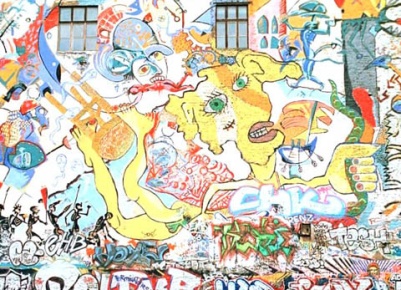 1. Wofür kann man Beton verwenden? 2. Welches antike Volk hat auch schon Beton eingesetzt? 3. Welches sind die drei wichtigen Grundstoffe von Beton? 4. Wieso testet die Eidgenössische Materialprüfungs- und Forschungsanstalt (Empa) neue Betonmischungen und Proben von allen Baustellen? 5. Das Empa-Team um Cathleen Hoffmann forscht zurzeit an einer Betonmischung für ein bestimmtes Bauwerk. Welches und warum? 6. Wann bekommt der Beton Risse und bricht auseinander? 7. Wofür brauchen die Bauarbeiter die sogenannten Schalungen? 8. Wie viel Kubikmeter Beton verbauen die Bauarbeiter auf der gezeigten Baustelle insgesamt? 9. Welche Nachteile bringt das Bauen mit Beton mit sich? 10. Was ist der grosse Vorteil beim Bauen mit Beton?11. Was würdest du für dich selber aus Beton bauen?1. Wofür kann man Beton verwenden? 2. Welches antike Volk hat auch schon Beton eingesetzt? 3. Welches sind die drei wichtigen Grundstoffe von Beton? 4. Wieso testet die Eidgenössische Materialprüfungs- und Forschungsanstalt (Empa) neue Betonmischungen und Proben von allen Baustellen? 5. Das Empa-Team um Cathleen Hoffmann forscht zurzeit an einer Betonmischung für ein bestimmtes Bauwerk. Welches und warum? 6. Wann bekommt der Beton Risse und bricht auseinander? 7. Wofür brauchen die Bauarbeiter die sogenannten Schalungen? 8. Wie viel Kubikmeter Beton verbauen die Bauarbeiter auf der gezeigten Baustelle insgesamt? 9. Welche Nachteile bringt das Bauen mit Beton mit sich? 10. Was ist der grosse Vorteil beim Bauen mit Beton?11. Was würdest du für dich selber aus Beton bauen?1. Wofür kann man Beton verwenden? 2. Welches antike Volk hat auch schon Beton eingesetzt? 3. Welches sind die drei wichtigen Grundstoffe von Beton? 4. Wieso testet die Eidgenössische Materialprüfungs- und Forschungsanstalt (Empa) neue Betonmischungen und Proben von allen Baustellen? 5. Das Empa-Team um Cathleen Hoffmann forscht zurzeit an einer Betonmischung für ein bestimmtes Bauwerk. Welches und warum? 6. Wann bekommt der Beton Risse und bricht auseinander? 7. Wofür brauchen die Bauarbeiter die sogenannten Schalungen? 8. Wie viel Kubikmeter Beton verbauen die Bauarbeiter auf der gezeigten Baustelle insgesamt? 9. Welche Nachteile bringt das Bauen mit Beton mit sich? 10. Was ist der grosse Vorteil beim Bauen mit Beton?11. Was würdest du für dich selber aus Beton bauen?1. Wofür kann man Beton verwenden? 2. Welches antike Volk hat auch schon Beton eingesetzt? 3. Welches sind die drei wichtigen Grundstoffe von Beton? 4. Wieso testet die Eidgenössische Materialprüfungs- und Forschungsanstalt (Empa) neue Betonmischungen und Proben von allen Baustellen? 5. Das Empa-Team um Cathleen Hoffmann forscht zurzeit an einer Betonmischung für ein bestimmtes Bauwerk. Welches und warum? 6. Wann bekommt der Beton Risse und bricht auseinander? 7. Wofür brauchen die Bauarbeiter die sogenannten Schalungen? 8. Wie viel Kubikmeter Beton verbauen die Bauarbeiter auf der gezeigten Baustelle insgesamt? 9. Welche Nachteile bringt das Bauen mit Beton mit sich? 10. Was ist der grosse Vorteil beim Bauen mit Beton?11. Was würdest du für dich selber aus Beton bauen?1. Wofür kann man Beton verwenden? 2. Welches antike Volk hat auch schon Beton eingesetzt? 3. Welches sind die drei wichtigen Grundstoffe von Beton? 4. Wieso testet die Eidgenössische Materialprüfungs- und Forschungsanstalt (Empa) neue Betonmischungen und Proben von allen Baustellen? 5. Das Empa-Team um Cathleen Hoffmann forscht zurzeit an einer Betonmischung für ein bestimmtes Bauwerk. Welches und warum? 6. Wann bekommt der Beton Risse und bricht auseinander? 7. Wofür brauchen die Bauarbeiter die sogenannten Schalungen? 8. Wie viel Kubikmeter Beton verbauen die Bauarbeiter auf der gezeigten Baustelle insgesamt? 9. Welche Nachteile bringt das Bauen mit Beton mit sich? 10. Was ist der grosse Vorteil beim Bauen mit Beton?11. Was würdest du für dich selber aus Beton bauen?1. Wofür kann man Beton verwenden? 2. Welches antike Volk hat auch schon Beton eingesetzt? 3. Welches sind die drei wichtigen Grundstoffe von Beton? 4. Wieso testet die Eidgenössische Materialprüfungs- und Forschungsanstalt (Empa) neue Betonmischungen und Proben von allen Baustellen? 5. Das Empa-Team um Cathleen Hoffmann forscht zurzeit an einer Betonmischung für ein bestimmtes Bauwerk. Welches und warum? 6. Wann bekommt der Beton Risse und bricht auseinander? 7. Wofür brauchen die Bauarbeiter die sogenannten Schalungen? 8. Wie viel Kubikmeter Beton verbauen die Bauarbeiter auf der gezeigten Baustelle insgesamt? 9. Welche Nachteile bringt das Bauen mit Beton mit sich? 10. Was ist der grosse Vorteil beim Bauen mit Beton?11. Was würdest du für dich selber aus Beton bauen?1. Wofür kann man Beton verwenden? 2. Welches antike Volk hat auch schon Beton eingesetzt? 3. Welches sind die drei wichtigen Grundstoffe von Beton? 4. Wieso testet die Eidgenössische Materialprüfungs- und Forschungsanstalt (Empa) neue Betonmischungen und Proben von allen Baustellen? 5. Das Empa-Team um Cathleen Hoffmann forscht zurzeit an einer Betonmischung für ein bestimmtes Bauwerk. Welches und warum? 6. Wann bekommt der Beton Risse und bricht auseinander? 7. Wofür brauchen die Bauarbeiter die sogenannten Schalungen? 8. Wie viel Kubikmeter Beton verbauen die Bauarbeiter auf der gezeigten Baustelle insgesamt? 9. Welche Nachteile bringt das Bauen mit Beton mit sich? 10. Was ist der grosse Vorteil beim Bauen mit Beton?11. Was würdest du für dich selber aus Beton bauen?1. Wofür kann man Beton verwenden? 2. Welches antike Volk hat auch schon Beton eingesetzt? 3. Welches sind die drei wichtigen Grundstoffe von Beton? 4. Wieso testet die Eidgenössische Materialprüfungs- und Forschungsanstalt (Empa) neue Betonmischungen und Proben von allen Baustellen? 5. Das Empa-Team um Cathleen Hoffmann forscht zurzeit an einer Betonmischung für ein bestimmtes Bauwerk. Welches und warum? 6. Wann bekommt der Beton Risse und bricht auseinander? 7. Wofür brauchen die Bauarbeiter die sogenannten Schalungen? 8. Wie viel Kubikmeter Beton verbauen die Bauarbeiter auf der gezeigten Baustelle insgesamt? 9. Welche Nachteile bringt das Bauen mit Beton mit sich? 10. Was ist der grosse Vorteil beim Bauen mit Beton?11. Was würdest du für dich selber aus Beton bauen?1. Wofür kann man Beton verwenden? 2. Welches antike Volk hat auch schon Beton eingesetzt? 3. Welches sind die drei wichtigen Grundstoffe von Beton? 4. Wieso testet die Eidgenössische Materialprüfungs- und Forschungsanstalt (Empa) neue Betonmischungen und Proben von allen Baustellen? 5. Das Empa-Team um Cathleen Hoffmann forscht zurzeit an einer Betonmischung für ein bestimmtes Bauwerk. Welches und warum? 6. Wann bekommt der Beton Risse und bricht auseinander? 7. Wofür brauchen die Bauarbeiter die sogenannten Schalungen? 8. Wie viel Kubikmeter Beton verbauen die Bauarbeiter auf der gezeigten Baustelle insgesamt? 9. Welche Nachteile bringt das Bauen mit Beton mit sich? 10. Was ist der grosse Vorteil beim Bauen mit Beton?11. Was würdest du für dich selber aus Beton bauen?1. Wofür kann man Beton verwenden? 2. Welches antike Volk hat auch schon Beton eingesetzt? 3. Welches sind die drei wichtigen Grundstoffe von Beton? 4. Wieso testet die Eidgenössische Materialprüfungs- und Forschungsanstalt (Empa) neue Betonmischungen und Proben von allen Baustellen? 5. Das Empa-Team um Cathleen Hoffmann forscht zurzeit an einer Betonmischung für ein bestimmtes Bauwerk. Welches und warum? 6. Wann bekommt der Beton Risse und bricht auseinander? 7. Wofür brauchen die Bauarbeiter die sogenannten Schalungen? 8. Wie viel Kubikmeter Beton verbauen die Bauarbeiter auf der gezeigten Baustelle insgesamt? 9. Welche Nachteile bringt das Bauen mit Beton mit sich? 10. Was ist der grosse Vorteil beim Bauen mit Beton?11. Was würdest du für dich selber aus Beton bauen?1. Wofür kann man Beton verwenden? 2. Welches antike Volk hat auch schon Beton eingesetzt? 3. Welches sind die drei wichtigen Grundstoffe von Beton? 4. Wieso testet die Eidgenössische Materialprüfungs- und Forschungsanstalt (Empa) neue Betonmischungen und Proben von allen Baustellen? 5. Das Empa-Team um Cathleen Hoffmann forscht zurzeit an einer Betonmischung für ein bestimmtes Bauwerk. Welches und warum? 6. Wann bekommt der Beton Risse und bricht auseinander? 7. Wofür brauchen die Bauarbeiter die sogenannten Schalungen? 8. Wie viel Kubikmeter Beton verbauen die Bauarbeiter auf der gezeigten Baustelle insgesamt? 9. Welche Nachteile bringt das Bauen mit Beton mit sich? 10. Was ist der grosse Vorteil beim Bauen mit Beton?11. Was würdest du für dich selber aus Beton bauen?1. Wofür kann man Beton verwenden? 2. Welches antike Volk hat auch schon Beton eingesetzt? 3. Welches sind die drei wichtigen Grundstoffe von Beton? 4. Wieso testet die Eidgenössische Materialprüfungs- und Forschungsanstalt (Empa) neue Betonmischungen und Proben von allen Baustellen? 5. Das Empa-Team um Cathleen Hoffmann forscht zurzeit an einer Betonmischung für ein bestimmtes Bauwerk. Welches und warum? 6. Wann bekommt der Beton Risse und bricht auseinander? 7. Wofür brauchen die Bauarbeiter die sogenannten Schalungen? 8. Wie viel Kubikmeter Beton verbauen die Bauarbeiter auf der gezeigten Baustelle insgesamt? 9. Welche Nachteile bringt das Bauen mit Beton mit sich? 10. Was ist der grosse Vorteil beim Bauen mit Beton?11. Was würdest du für dich selber aus Beton bauen?1. Wofür kann man Beton verwenden? 2. Welches antike Volk hat auch schon Beton eingesetzt? 3. Welches sind die drei wichtigen Grundstoffe von Beton? 4. Wieso testet die Eidgenössische Materialprüfungs- und Forschungsanstalt (Empa) neue Betonmischungen und Proben von allen Baustellen? 5. Das Empa-Team um Cathleen Hoffmann forscht zurzeit an einer Betonmischung für ein bestimmtes Bauwerk. Welches und warum? 6. Wann bekommt der Beton Risse und bricht auseinander? 7. Wofür brauchen die Bauarbeiter die sogenannten Schalungen? 8. Wie viel Kubikmeter Beton verbauen die Bauarbeiter auf der gezeigten Baustelle insgesamt? 9. Welche Nachteile bringt das Bauen mit Beton mit sich? 10. Was ist der grosse Vorteil beim Bauen mit Beton?11. Was würdest du für dich selber aus Beton bauen?1. Wofür kann man Beton verwenden? 2. Welches antike Volk hat auch schon Beton eingesetzt? 3. Welches sind die drei wichtigen Grundstoffe von Beton? 4. Wieso testet die Eidgenössische Materialprüfungs- und Forschungsanstalt (Empa) neue Betonmischungen und Proben von allen Baustellen? 5. Das Empa-Team um Cathleen Hoffmann forscht zurzeit an einer Betonmischung für ein bestimmtes Bauwerk. Welches und warum? 6. Wann bekommt der Beton Risse und bricht auseinander? 7. Wofür brauchen die Bauarbeiter die sogenannten Schalungen? 8. Wie viel Kubikmeter Beton verbauen die Bauarbeiter auf der gezeigten Baustelle insgesamt? 9. Welche Nachteile bringt das Bauen mit Beton mit sich? 10. Was ist der grosse Vorteil beim Bauen mit Beton?11. Was würdest du für dich selber aus Beton bauen?1. Wofür kann man Beton verwenden? 2. Welches antike Volk hat auch schon Beton eingesetzt? 3. Welches sind die drei wichtigen Grundstoffe von Beton? 4. Wieso testet die Eidgenössische Materialprüfungs- und Forschungsanstalt (Empa) neue Betonmischungen und Proben von allen Baustellen? 5. Das Empa-Team um Cathleen Hoffmann forscht zurzeit an einer Betonmischung für ein bestimmtes Bauwerk. Welches und warum? 6. Wann bekommt der Beton Risse und bricht auseinander? 7. Wofür brauchen die Bauarbeiter die sogenannten Schalungen? 8. Wie viel Kubikmeter Beton verbauen die Bauarbeiter auf der gezeigten Baustelle insgesamt? 9. Welche Nachteile bringt das Bauen mit Beton mit sich? 10. Was ist der grosse Vorteil beim Bauen mit Beton?11. Was würdest du für dich selber aus Beton bauen?1. Wofür kann man Beton verwenden? 2. Welches antike Volk hat auch schon Beton eingesetzt? 3. Welches sind die drei wichtigen Grundstoffe von Beton? 4. Wieso testet die Eidgenössische Materialprüfungs- und Forschungsanstalt (Empa) neue Betonmischungen und Proben von allen Baustellen? 5. Das Empa-Team um Cathleen Hoffmann forscht zurzeit an einer Betonmischung für ein bestimmtes Bauwerk. Welches und warum? 6. Wann bekommt der Beton Risse und bricht auseinander? 7. Wofür brauchen die Bauarbeiter die sogenannten Schalungen? 8. Wie viel Kubikmeter Beton verbauen die Bauarbeiter auf der gezeigten Baustelle insgesamt? 9. Welche Nachteile bringt das Bauen mit Beton mit sich? 10. Was ist der grosse Vorteil beim Bauen mit Beton?11. Was würdest du für dich selber aus Beton bauen?1. Wofür kann man Beton verwenden? 2. Welches antike Volk hat auch schon Beton eingesetzt? 3. Welches sind die drei wichtigen Grundstoffe von Beton? 4. Wieso testet die Eidgenössische Materialprüfungs- und Forschungsanstalt (Empa) neue Betonmischungen und Proben von allen Baustellen? 5. Das Empa-Team um Cathleen Hoffmann forscht zurzeit an einer Betonmischung für ein bestimmtes Bauwerk. Welches und warum? 6. Wann bekommt der Beton Risse und bricht auseinander? 7. Wofür brauchen die Bauarbeiter die sogenannten Schalungen? 8. Wie viel Kubikmeter Beton verbauen die Bauarbeiter auf der gezeigten Baustelle insgesamt? 9. Welche Nachteile bringt das Bauen mit Beton mit sich? 10. Was ist der grosse Vorteil beim Bauen mit Beton?11. Was würdest du für dich selber aus Beton bauen?1. Wofür kann man Beton verwenden? 2. Welches antike Volk hat auch schon Beton eingesetzt? 3. Welches sind die drei wichtigen Grundstoffe von Beton? 4. Wieso testet die Eidgenössische Materialprüfungs- und Forschungsanstalt (Empa) neue Betonmischungen und Proben von allen Baustellen? 5. Das Empa-Team um Cathleen Hoffmann forscht zurzeit an einer Betonmischung für ein bestimmtes Bauwerk. Welches und warum? 6. Wann bekommt der Beton Risse und bricht auseinander? 7. Wofür brauchen die Bauarbeiter die sogenannten Schalungen? 8. Wie viel Kubikmeter Beton verbauen die Bauarbeiter auf der gezeigten Baustelle insgesamt? 9. Welche Nachteile bringt das Bauen mit Beton mit sich? 10. Was ist der grosse Vorteil beim Bauen mit Beton?11. Was würdest du für dich selber aus Beton bauen?1. Wofür kann man Beton verwenden? 2. Welches antike Volk hat auch schon Beton eingesetzt? 3. Welches sind die drei wichtigen Grundstoffe von Beton? 4. Wieso testet die Eidgenössische Materialprüfungs- und Forschungsanstalt (Empa) neue Betonmischungen und Proben von allen Baustellen? 5. Das Empa-Team um Cathleen Hoffmann forscht zurzeit an einer Betonmischung für ein bestimmtes Bauwerk. Welches und warum? 6. Wann bekommt der Beton Risse und bricht auseinander? 7. Wofür brauchen die Bauarbeiter die sogenannten Schalungen? 8. Wie viel Kubikmeter Beton verbauen die Bauarbeiter auf der gezeigten Baustelle insgesamt? 9. Welche Nachteile bringt das Bauen mit Beton mit sich? 10. Was ist der grosse Vorteil beim Bauen mit Beton?11. Was würdest du für dich selber aus Beton bauen?1. Wofür kann man Beton verwenden? 2. Welches antike Volk hat auch schon Beton eingesetzt? 3. Welches sind die drei wichtigen Grundstoffe von Beton? 4. Wieso testet die Eidgenössische Materialprüfungs- und Forschungsanstalt (Empa) neue Betonmischungen und Proben von allen Baustellen? 5. Das Empa-Team um Cathleen Hoffmann forscht zurzeit an einer Betonmischung für ein bestimmtes Bauwerk. Welches und warum? 6. Wann bekommt der Beton Risse und bricht auseinander? 7. Wofür brauchen die Bauarbeiter die sogenannten Schalungen? 8. Wie viel Kubikmeter Beton verbauen die Bauarbeiter auf der gezeigten Baustelle insgesamt? 9. Welche Nachteile bringt das Bauen mit Beton mit sich? 10. Was ist der grosse Vorteil beim Bauen mit Beton?11. Was würdest du für dich selber aus Beton bauen?1. Wofür kann man Beton verwenden? 2. Welches antike Volk hat auch schon Beton eingesetzt? 3. Welches sind die drei wichtigen Grundstoffe von Beton? 4. Wieso testet die Eidgenössische Materialprüfungs- und Forschungsanstalt (Empa) neue Betonmischungen und Proben von allen Baustellen? 5. Das Empa-Team um Cathleen Hoffmann forscht zurzeit an einer Betonmischung für ein bestimmtes Bauwerk. Welches und warum? 6. Wann bekommt der Beton Risse und bricht auseinander? 7. Wofür brauchen die Bauarbeiter die sogenannten Schalungen? 8. Wie viel Kubikmeter Beton verbauen die Bauarbeiter auf der gezeigten Baustelle insgesamt? 9. Welche Nachteile bringt das Bauen mit Beton mit sich? 10. Was ist der grosse Vorteil beim Bauen mit Beton?11. Was würdest du für dich selber aus Beton bauen?1. Wofür kann man Beton verwenden? 2. Welches antike Volk hat auch schon Beton eingesetzt? 3. Welches sind die drei wichtigen Grundstoffe von Beton? 4. Wieso testet die Eidgenössische Materialprüfungs- und Forschungsanstalt (Empa) neue Betonmischungen und Proben von allen Baustellen? 5. Das Empa-Team um Cathleen Hoffmann forscht zurzeit an einer Betonmischung für ein bestimmtes Bauwerk. Welches und warum? 6. Wann bekommt der Beton Risse und bricht auseinander? 7. Wofür brauchen die Bauarbeiter die sogenannten Schalungen? 8. Wie viel Kubikmeter Beton verbauen die Bauarbeiter auf der gezeigten Baustelle insgesamt? 9. Welche Nachteile bringt das Bauen mit Beton mit sich? 10. Was ist der grosse Vorteil beim Bauen mit Beton?11. Was würdest du für dich selber aus Beton bauen?1. Wofür kann man Beton verwenden? 2. Welches antike Volk hat auch schon Beton eingesetzt? 3. Welches sind die drei wichtigen Grundstoffe von Beton? 4. Wieso testet die Eidgenössische Materialprüfungs- und Forschungsanstalt (Empa) neue Betonmischungen und Proben von allen Baustellen? 5. Das Empa-Team um Cathleen Hoffmann forscht zurzeit an einer Betonmischung für ein bestimmtes Bauwerk. Welches und warum? 6. Wann bekommt der Beton Risse und bricht auseinander? 7. Wofür brauchen die Bauarbeiter die sogenannten Schalungen? 8. Wie viel Kubikmeter Beton verbauen die Bauarbeiter auf der gezeigten Baustelle insgesamt? 9. Welche Nachteile bringt das Bauen mit Beton mit sich? 10. Was ist der grosse Vorteil beim Bauen mit Beton?11. Was würdest du für dich selber aus Beton bauen?1. Wofür kann man Beton verwenden? 2. Welches antike Volk hat auch schon Beton eingesetzt? 3. Welches sind die drei wichtigen Grundstoffe von Beton? 4. Wieso testet die Eidgenössische Materialprüfungs- und Forschungsanstalt (Empa) neue Betonmischungen und Proben von allen Baustellen? 5. Das Empa-Team um Cathleen Hoffmann forscht zurzeit an einer Betonmischung für ein bestimmtes Bauwerk. Welches und warum? 6. Wann bekommt der Beton Risse und bricht auseinander? 7. Wofür brauchen die Bauarbeiter die sogenannten Schalungen? 8. Wie viel Kubikmeter Beton verbauen die Bauarbeiter auf der gezeigten Baustelle insgesamt? 9. Welche Nachteile bringt das Bauen mit Beton mit sich? 10. Was ist der grosse Vorteil beim Bauen mit Beton?11. Was würdest du für dich selber aus Beton bauen?1. Wofür kann man Beton verwenden? 2. Welches antike Volk hat auch schon Beton eingesetzt? 3. Welches sind die drei wichtigen Grundstoffe von Beton? 4. Wieso testet die Eidgenössische Materialprüfungs- und Forschungsanstalt (Empa) neue Betonmischungen und Proben von allen Baustellen? 5. Das Empa-Team um Cathleen Hoffmann forscht zurzeit an einer Betonmischung für ein bestimmtes Bauwerk. Welches und warum? 6. Wann bekommt der Beton Risse und bricht auseinander? 7. Wofür brauchen die Bauarbeiter die sogenannten Schalungen? 8. Wie viel Kubikmeter Beton verbauen die Bauarbeiter auf der gezeigten Baustelle insgesamt? 9. Welche Nachteile bringt das Bauen mit Beton mit sich? 10. Was ist der grosse Vorteil beim Bauen mit Beton?11. Was würdest du für dich selber aus Beton bauen?1. Wofür kann man Beton verwenden? 2. Welches antike Volk hat auch schon Beton eingesetzt? 3. Welches sind die drei wichtigen Grundstoffe von Beton? 4. Wieso testet die Eidgenössische Materialprüfungs- und Forschungsanstalt (Empa) neue Betonmischungen und Proben von allen Baustellen? 5. Das Empa-Team um Cathleen Hoffmann forscht zurzeit an einer Betonmischung für ein bestimmtes Bauwerk. Welches und warum? 6. Wann bekommt der Beton Risse und bricht auseinander? 7. Wofür brauchen die Bauarbeiter die sogenannten Schalungen? 8. Wie viel Kubikmeter Beton verbauen die Bauarbeiter auf der gezeigten Baustelle insgesamt? 9. Welche Nachteile bringt das Bauen mit Beton mit sich? 10. Was ist der grosse Vorteil beim Bauen mit Beton?11. Was würdest du für dich selber aus Beton bauen?1. Wofür kann man Beton verwenden? 2. Welches antike Volk hat auch schon Beton eingesetzt? 3. Welches sind die drei wichtigen Grundstoffe von Beton? 4. Wieso testet die Eidgenössische Materialprüfungs- und Forschungsanstalt (Empa) neue Betonmischungen und Proben von allen Baustellen? 5. Das Empa-Team um Cathleen Hoffmann forscht zurzeit an einer Betonmischung für ein bestimmtes Bauwerk. Welches und warum? 6. Wann bekommt der Beton Risse und bricht auseinander? 7. Wofür brauchen die Bauarbeiter die sogenannten Schalungen? 8. Wie viel Kubikmeter Beton verbauen die Bauarbeiter auf der gezeigten Baustelle insgesamt? 9. Welche Nachteile bringt das Bauen mit Beton mit sich? 10. Was ist der grosse Vorteil beim Bauen mit Beton?11. Was würdest du für dich selber aus Beton bauen?1. Wofür kann man Beton verwenden? 2. Welches antike Volk hat auch schon Beton eingesetzt? 3. Welches sind die drei wichtigen Grundstoffe von Beton? 4. Wieso testet die Eidgenössische Materialprüfungs- und Forschungsanstalt (Empa) neue Betonmischungen und Proben von allen Baustellen? 5. Das Empa-Team um Cathleen Hoffmann forscht zurzeit an einer Betonmischung für ein bestimmtes Bauwerk. Welches und warum? 6. Wann bekommt der Beton Risse und bricht auseinander? 7. Wofür brauchen die Bauarbeiter die sogenannten Schalungen? 8. Wie viel Kubikmeter Beton verbauen die Bauarbeiter auf der gezeigten Baustelle insgesamt? 9. Welche Nachteile bringt das Bauen mit Beton mit sich? 10. Was ist der grosse Vorteil beim Bauen mit Beton?11. Was würdest du für dich selber aus Beton bauen?1. Wofür kann man Beton verwenden? 2. Welches antike Volk hat auch schon Beton eingesetzt? 3. Welches sind die drei wichtigen Grundstoffe von Beton? 4. Wieso testet die Eidgenössische Materialprüfungs- und Forschungsanstalt (Empa) neue Betonmischungen und Proben von allen Baustellen? 5. Das Empa-Team um Cathleen Hoffmann forscht zurzeit an einer Betonmischung für ein bestimmtes Bauwerk. Welches und warum? 6. Wann bekommt der Beton Risse und bricht auseinander? 7. Wofür brauchen die Bauarbeiter die sogenannten Schalungen? 8. Wie viel Kubikmeter Beton verbauen die Bauarbeiter auf der gezeigten Baustelle insgesamt? 9. Welche Nachteile bringt das Bauen mit Beton mit sich? 10. Was ist der grosse Vorteil beim Bauen mit Beton?11. Was würdest du für dich selber aus Beton bauen?1. Wofür kann man Beton verwenden? 2. Welches antike Volk hat auch schon Beton eingesetzt? 3. Welches sind die drei wichtigen Grundstoffe von Beton? 4. Wieso testet die Eidgenössische Materialprüfungs- und Forschungsanstalt (Empa) neue Betonmischungen und Proben von allen Baustellen? 5. Das Empa-Team um Cathleen Hoffmann forscht zurzeit an einer Betonmischung für ein bestimmtes Bauwerk. Welches und warum? 6. Wann bekommt der Beton Risse und bricht auseinander? 7. Wofür brauchen die Bauarbeiter die sogenannten Schalungen? 8. Wie viel Kubikmeter Beton verbauen die Bauarbeiter auf der gezeigten Baustelle insgesamt? 9. Welche Nachteile bringt das Bauen mit Beton mit sich? 10. Was ist der grosse Vorteil beim Bauen mit Beton?11. Was würdest du für dich selber aus Beton bauen?1. Wofür kann man Beton verwenden? 2. Welches antike Volk hat auch schon Beton eingesetzt? 3. Welches sind die drei wichtigen Grundstoffe von Beton? 4. Wieso testet die Eidgenössische Materialprüfungs- und Forschungsanstalt (Empa) neue Betonmischungen und Proben von allen Baustellen? 5. Das Empa-Team um Cathleen Hoffmann forscht zurzeit an einer Betonmischung für ein bestimmtes Bauwerk. Welches und warum? 6. Wann bekommt der Beton Risse und bricht auseinander? 7. Wofür brauchen die Bauarbeiter die sogenannten Schalungen? 8. Wie viel Kubikmeter Beton verbauen die Bauarbeiter auf der gezeigten Baustelle insgesamt? 9. Welche Nachteile bringt das Bauen mit Beton mit sich? 10. Was ist der grosse Vorteil beim Bauen mit Beton?11. Was würdest du für dich selber aus Beton bauen?1. Wofür kann man Beton verwenden? 2. Welches antike Volk hat auch schon Beton eingesetzt? 3. Welches sind die drei wichtigen Grundstoffe von Beton? 4. Wieso testet die Eidgenössische Materialprüfungs- und Forschungsanstalt (Empa) neue Betonmischungen und Proben von allen Baustellen? 5. Das Empa-Team um Cathleen Hoffmann forscht zurzeit an einer Betonmischung für ein bestimmtes Bauwerk. Welches und warum? 6. Wann bekommt der Beton Risse und bricht auseinander? 7. Wofür brauchen die Bauarbeiter die sogenannten Schalungen? 8. Wie viel Kubikmeter Beton verbauen die Bauarbeiter auf der gezeigten Baustelle insgesamt? 9. Welche Nachteile bringt das Bauen mit Beton mit sich? 10. Was ist der grosse Vorteil beim Bauen mit Beton?11. Was würdest du für dich selber aus Beton bauen?1. Wofür kann man Beton verwenden? 2. Welches antike Volk hat auch schon Beton eingesetzt? 3. Welches sind die drei wichtigen Grundstoffe von Beton? 4. Wieso testet die Eidgenössische Materialprüfungs- und Forschungsanstalt (Empa) neue Betonmischungen und Proben von allen Baustellen? 5. Das Empa-Team um Cathleen Hoffmann forscht zurzeit an einer Betonmischung für ein bestimmtes Bauwerk. Welches und warum? 6. Wann bekommt der Beton Risse und bricht auseinander? 7. Wofür brauchen die Bauarbeiter die sogenannten Schalungen? 8. Wie viel Kubikmeter Beton verbauen die Bauarbeiter auf der gezeigten Baustelle insgesamt? 9. Welche Nachteile bringt das Bauen mit Beton mit sich? 10. Was ist der grosse Vorteil beim Bauen mit Beton?11. Was würdest du für dich selber aus Beton bauen?1. Wofür kann man Beton verwenden? 2. Welches antike Volk hat auch schon Beton eingesetzt? 3. Welches sind die drei wichtigen Grundstoffe von Beton? 4. Wieso testet die Eidgenössische Materialprüfungs- und Forschungsanstalt (Empa) neue Betonmischungen und Proben von allen Baustellen? 5. Das Empa-Team um Cathleen Hoffmann forscht zurzeit an einer Betonmischung für ein bestimmtes Bauwerk. Welches und warum? 6. Wann bekommt der Beton Risse und bricht auseinander? 7. Wofür brauchen die Bauarbeiter die sogenannten Schalungen? 8. Wie viel Kubikmeter Beton verbauen die Bauarbeiter auf der gezeigten Baustelle insgesamt? 9. Welche Nachteile bringt das Bauen mit Beton mit sich? 10. Was ist der grosse Vorteil beim Bauen mit Beton?11. Was würdest du für dich selber aus Beton bauen?1. Wofür kann man Beton verwenden? 2. Welches antike Volk hat auch schon Beton eingesetzt? 3. Welches sind die drei wichtigen Grundstoffe von Beton? 4. Wieso testet die Eidgenössische Materialprüfungs- und Forschungsanstalt (Empa) neue Betonmischungen und Proben von allen Baustellen? 5. Das Empa-Team um Cathleen Hoffmann forscht zurzeit an einer Betonmischung für ein bestimmtes Bauwerk. Welches und warum? 6. Wann bekommt der Beton Risse und bricht auseinander? 7. Wofür brauchen die Bauarbeiter die sogenannten Schalungen? 8. Wie viel Kubikmeter Beton verbauen die Bauarbeiter auf der gezeigten Baustelle insgesamt? 9. Welche Nachteile bringt das Bauen mit Beton mit sich? 10. Was ist der grosse Vorteil beim Bauen mit Beton?11. Was würdest du für dich selber aus Beton bauen?